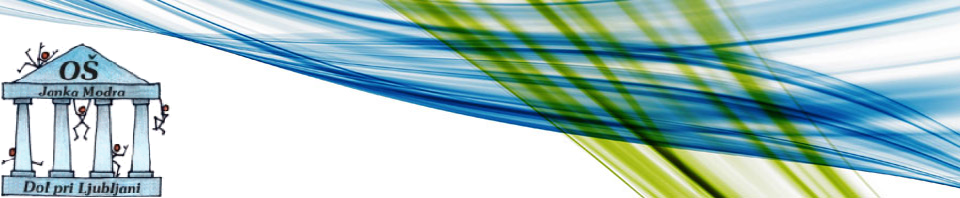 JAVNI RAZPIS ZA ODDAJO JAVNEGA NAROČILA BLAGA PO ODPRTEM POSTOPKU S SKLENITVIJO OKVIRNIH SPORAZUMOV »Sukcesivna dobava živil za potrebe Osnovne šole Janka Modra, Dol pri Ljubljani, za obdobje štirih let«Razpisna dokumentacijaapril 2017POVABILO K PREDLOŽITVI PONUDBEOsnovna šola Janka Modra, Dol pri Ljubljani, Videm 17, 1262 Dol pri Ljubljani (naročnik) na podlagi 40. člena Zakona o javnem naročanju (Uradni list RS, št. 91/2015; ZJN-3) vabi vse zainteresirane subjekte, da predložijo svoje pisne ponudbe skladno z razpisno dokumentacijo v odprtem postopku oddaje javnega naročila s sklenitvijo okvirnih sporazumov »Sukcesivna dobava živil za obdobje štirih let za potrebe Osnovne šole Janka Modra, Dol pri Ljubljani.«Naročnik je obvestilo o predmetnem javnem naročilu objavil na Portalu javnih naročil dne 4.4.2017 pod št. JN00287/2017.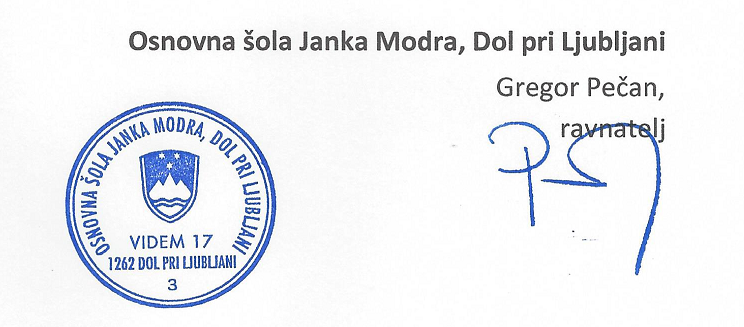 NAROČNIKPONUDNIKPonudbo lahko oddajo vsi subjekti, ki imajo interes pridobiti javno naročilo in ki izpolnjujejo pogoje za priznanje sposobnosti v skladu z ZJN-3 in pogoji naročnika, ki so navedeni v nadaljevanju te razpisne dokumentacije. Ponudnik prevzema vse stroške priprave ponudbe, vključno s stroški finančnih zavarovanj in drugimi morebitnimi stroški, ki bi mu nastali v postopku sklenitve okvirnega sporazuma in posameznih pogodb. Ponudniki z oddajo ponudbe pristajajo na način izvedbe javnega naročila, kot je opredeljen v razpisni dokumentaciji. Predložitev skupne ponudbe Ponudbo lahko predloži tudi skupina izvajalcev oziroma ponudnikov (skupna ponudba). V kolikor ponudnik nastopa s partnerji v skupni ponudbi, mora to navesti na predvidenih mestih ponudbe. Partnerji iz skupne ponudbe morajo predložiti pogodbo o skupni izvedbi predmeta javnega razpisa, v kateri mora biti opredeljen vodilni partner ter ostali partnerji ter njihovi deleži pri izvedbi posla ter način obračunavanja in plačevanja izstavljenih računov. Partnerji iz skupne ponudbe odgovarjajo naročniku neomejeno solidarno. Pri vsakem posameznem pogoju je določeno, ali mora v primeru skupne ponudbe posamezen pogoj izpolnjevati vsak izmed partnerjev ali pa morajo pogoj izpolnjevati vsi partnerji skupaj.Ponudnik mora v ponudbi navesti vodilnega partnerja, ki je gospodarski subjekt v partnerski ponudbi, ki bo v primeru pridobitve posla, od naročnika sprejemal obveznosti, navodila in plačila v imenu in za račun vseh partnerjev, razen v kolikor se partnerji v partnerski pogodbi ne dogovorijo drugače. Predložitev ponudbe s podizvajalciPonudba s podizvajalci je ponudba, v kateri skupaj s ponudnikom nastopajo tudi drugi ponudniki, kot podizvajalci. Podizvajalec je gospodarski subjekt, ki je pravna ali fizična oseba in za ponudnika, s katerim je naročnik po tem zakonu sklenil pogodbo o izvedbi javnega naročila ali okvirni sporazum, dobavlja blago ali izvaja storitev, ki je neposredno povezana s predmetom javnega naročila. V razmerju do naročnika ponudnik v celoti odgovarja za izvedbo javnega naročila. Ponudnik mora v ponudbi natančno navesti vse podizvajalce ter vsak del javnega naročila, ki ga namerava oddati v podizvajanje,  kontaktne podatke in zakonite zastopnike predlaganih podizvajalcev ter ponudbi priložiti zahtevo podizvajalca za neposredno plačilo, če podizvajalec to zahteva. Če podizvajalec zahteva naročnikovo neposredno plačilo, se šteje, da je neposredno plačilo obvezno v skladu s petim odstavkom 94. člena ZJN-3 in obveznost zavezuje naročnika in glavnega izvajalca.   Če podizvajalec neposrednega plačila ne bo zahteval, bo naročnik od glavnega izvajalca zahteval, da mu najpozneje v 3 dneh od plačila začasne situacije in končnega računa oz. situacije pošlje svojo pisno izjavo in pisno izjavo podizvajalca, da je podizvajalec prejel plačilo oz. potrdilo o plačilu računa za izvedene storitve oz. dobavljeno blago, neposredno povezano s predmetom javnega naročila.Naročnik ne dopušča predložitve variantne ponudbe. Ponudba, ki bo vsebovala variantno ponudbo, bo iz postopka javnega razpisa izločena kot nepravilna.PREDMET JAVNEGA NAROČILAPredmet javnega razpisa po odprtem postopku s sklenitvijo okvirnega sporazuma je izbira dobavitelja za dobavo »Sukcesivna dobava živil za obdobje štirih let za potrebe Osnovne šole Janka Modra, Dol pri Ljubljani« s sklenitvijo okvirnega sporazuma, v skladu z zahtevami iz razpisne dokumentacije.Javno naročilo je razdeljeno v 34 sklopov.Specifikacija živil, okvirne letne količine živil in zahteve naročnika v zvezi z naročilom in predvidenimi dobavami so razvidne iz obrazcev predračunov, ki so sestavni del te razpisne dokumentacije.Ponudnik lahko odda ponudbo za:celotni razpis – vse sklope živil, več sklopov živil, posamezni sklop živil,pri čemer mora ponudnik ponuditi vse artikle posameznega sklopa. V kolikor bo ponudnik ne bo podal ponudbe za vsa živila znotraj sklopa, bo naročnik takšno ponudbo štel za nedopustno. SKLOPI ŽIVIL JAVNEGA NAROČILANaročnik lahko skladno s petim odstavkom 73. člena ZJN-3 odda javna naročila za posamezne izločene sklope brez uporabe postopkov iz tega zakona, če je ocenjena vrednost izločenih sklopov brez DDV nižja od 80.000 eurov za blago ali storitve, vendar skupna vrednost sklopov, oddanih brez uporabe tega zakona, ne sme presegati 20 odstotkov skupne vrednosti vseh sklopov, na katere je bila razdeljena predlagana pridobitev podobnega blaga. Količina živil, ki izhaja iz OBRAZCA ŠT. 2, predstavlja predvidene potrebe naročnika za obdobje 12 mesecev. Naročnik si pridružuje pravico do spremembe količine posameznih vrst živil, navedenih v razpisni dokumentaciji, glede na spremembe potreb (npr. zmanjšanje ali povečanje števila obrokov, otrok in drugih odjemalcev).INFORMACIJE GLEDE POSTOPKA TER NAVODILA ZA IZDELAVO PONUDBE VRSTA POSTOPKAZa oddajo tega naročila se v skladu s 40. členom ZJN-3 izvede odprti postopek s sklenitvijo okvirnega sporazuma z več gospodarskimi subjekti na podlagi sedmega odstavka 48. člena ZJN-3. PRAVNA PODLAGAJavno naročilo se bo izvedlo v skladu z naslednjimi predpisi:Zakon o javnem naročanju (Uradni list RS, št. 91/15; ZJN-3);Zakon o pravnem varstvu v postopkih javnega naročanja (Uradni list RS, št. 43/11, 60/11 – ZTP-D, 63/13 in 90/14 – ZDU-1I; ZPVPJN);Obligacijski zakonik (Uradni list RS, št. 97/07 – uradno prečiščeno besedilo in 64/16 – odl. US; OZ);Zakon o kmetijstvu (Uradni list RS, št. 45/08, 57/12, 90/12 – ZdZPVHVVR, 26/14 in 32/15; ZKme-1);Zakon o veterinarstvu (Uradni list RS, št. 82/94, 21/95, 16/95, 98/99 – ZZZiv, 101/99, 8/00 – ZUT in 33/01 – Zvet-1);Zakon o veterinarskih merilih skladnosti (Uradni list RS, št. 93/05, 90/12 – ZdZPVHVVR, 23/13 – ZZZiv-C in 40/14 – ZIN-B; ZVMS);Zakon o zdravstveni ustreznosti živil in izdelkov ter snovi, ki prihajajo v stik z živili (Uradni list RS, št. 52/00, 42/02 in 47/04 – ZdZPZ; ZZUIS);Zakon o šolski prehrani (Uradni list RS, št. 3/13, 46/14 in 46/16 – ZOFVI-K);Zakon o izvrševanju proračunov Republike Slovenije za leti 2016 in 2017 (Uradni list RS, št. 96/15, 46/16 in 80/16 – ZIPRS1718);Uredba o zelenem javnem naročanju (Uradni list RS, št. 102/11, 18/12, 24/12, 64/12, 2/13, 89/14 in 91/15 – ZJN-3);Pravilnik o ekološki pridelavi in predelavi kmetijskih pridelkov oziroma živil (Uradni list RS, št. 8/14);Pravilnik o varnosti hitro zamrznjenih živil (Uradni list RS, št. 87/14);Uredba Sveta (ES) št. 834/2007 z dne 28. junija 2007 o ekološki pridelavi in označevanju ekoloških proizvodov in razveljavitvi Uredbe (EGS) št. 2092/91;Uredba Komisije (ES) št. 889/2008 z dne 5. septembra 2008 o določitvi podrobnih pravil za izvajanje Uredbe Sveta (ES) št. 834/2007 o ekološki pridelavi in označevanju ekoloških proizvodov glede ekološke pridelave, označevanja in nadzora;druge uredbe ES s področja javnega naročila;druga veljavna zakonodaja, ki ureja področje javnih naročil, javnih financ in predmeta javnega naročila.ZAHTEVE ZA DODATNA POJASNILAPonudniki lahko zahteve za dodatna pojasnila razpisne dokumentacije posredujejo naročniku preko Portala javnih naročil (www.enarocanje.si), pri objavi predmetnega javnega naročila. Na drugače posredovane zahteve za dodatna pojasnila naročnik ni dolžan odgovoriti.Ponudniki lahko vprašanja, vezana na razpisno dokumentacijo, preko portala javnih naročil postavijo najkasneje do 26.4.2017 do 10. ure. Naročnik bo odgovore objavil najkasneje 4.5.2017 na Portalu javnih naročil pri objavi predmetnega javnega naročila. Pojasnila in spremembe so sestavni del razpisne dokumentacije in jih je treba upoštevati pri pripravi ponudbe. Naročnik bo po potrebi podaljšal rok za oddajo ponudb, da bo ponudnikom omogočil upoštevanje dopolnitev. S premaknitvijo roka za oddajo ponudb se pravice in obveznosti naročnika in ponudnikov vežejo na nove roke, ki posledično izhajajo iz podaljšanega roka za oddajo ponudb. ROK IN NAČIN ODDAJE PONUDBPonudniki morajo svoje ponudbe naročniku dostaviti najkasneje 16.5.2017 do 10:00 osebno ali po pošti v zaprti ovojnici na naslov OŠ Janka Modra, Dol pri Ljubljani, Videm 17, 1262 Dol pri Ljubljani. Ponudbe morajo ne glede na način dostave (osebno ali po pošti) do vložišča prispeti do navedenega roka, sicer bodo štele za prepozno prejete. Ponudba se lahko osebno odda vsak delavnik med 8:00 do 10:00.Ponudba naj vsebuje vse dokumente iz ponudbene dokumentacije pod točko III. te razpisne dokumentacije, in sicer v vrstnem redu kot je naveden v tej razpisni dokumentaciji. Zadošča, da se kot OBRAZEC ŠT. 2 odda zgolj predračunski obrazec za tisti sklop, za katerega je ponudnik oddal ponudbo, sklop za katerega je dana ponudba mora biti prav tako označen na ovojnici, v skladu s spodnjimi navodili. Vsi obrazci morajo biti datirani, žigosani in podpisani s strani zakonitega zastopnika ponudnika ali s strani pooblaščene osebe ponudnika za podpis ponudbe. V primeru, da ponudbo podpiše pooblaščena oseba, ki ni zakoniti zastopnik, mora biti ponudbi priloženo pooblastilo zakonitega zastopnika osebi, ki je pooblaščena za podpis ponudbe. Na ovojnici mora biti izpolnjen in nalepljen obrazec št. 13 – Ovojnica. JAVNO ODPIRANJE PONUDBJavno odpiranje ponudb bo 16.5.2017 ob 11:00 na lokaciji: OŠ Janka Modra, Dol pri Ljubljani, Videm 17, Dol pri Ljubljani.Predstavniki ponudnikov, ki niso zakoniti zastopniki, morajo za veljavno zastopanje ponudnika na javnem odpiranju ponudb, pred pričetkom odpiranja naročniku predložiti veljavno pooblastilo za zastopanje, izdano s strani zakonitega zastopnika. Nepooblaščeni predstavniki ponudnikov ne morejo opravljati dejanj, ki pomenijo zastopanje pravne osebe.JEZIK in VALUTA PONUDBECelotna ponudbena dokumentacija mora biti pripravljena v slovenskem jeziku in vrednosti izkazane v eurih.PREGLED IN OCENJEVANJE PONUDBPri pregledu in ocenjevanju ponudb lahko naročnik od ponudnika zahteva pojasnila ali dodatna dokazila o izpolnjevanju posameznih zahtev in pogojev iz razpisne dokumentacije. Če so ali se zdijo informacije ali dokumentacija, ki jih morajo predložiti ponudniki, nepopolne ali napačne oziroma če posamezni dokumenti manjkajo, lahko naročnik zahteva, da ponudniki v ustreznem roku predložijo manjkajoče dokumente ali dopolnijo, popravijo ali pojasnijo ustrezne informacije ali dokumentacijo, pod pogojem, da je takšna zahteva popolnoma skladna z načeloma enake obravnave in transparentnosti. V takšnim primerih bo naročnik postopal v skladu z določbami 89. člena ZJN-3.Naročnik lahko pri preverjanju izpolnjevanja zahtev iz razpisne dokumentacije od ponudnika zahteva dodatna pooblastila za pridobitev podatkov iz uradnih evidenc, ki bi jih potreboval pri preverjanju podatkov iz uradnih evidenc. V primeru, da ponudnik na zahtevo naročnika ne bo predložil pojasnil, dodatnih dokazil ali pooblastil, bo naročnik ponudbo zavrnil kot nedopustno. PRAVNO VARSTVO V POSTOPKU JAVNEGA NAROČANJAPravno varstvo v postopku javnega naročanja se lahko uveljavlja v skladu z Zakonom o pravnem varstvu v postopkih javnega naročanja (Uradni list RS, št. 43/11, 60/11 – ZTP-D, 63/13 in 90/14 – ZDU-1I; v nadaljevanju: ZPVPJN). Zahtevek za revizijo, ki se nanaša na vsebino objave in/ali razpisno dokumentacijo, se lahko  v predrevizijskem postopku, ki poteka pred naročnikom, vloži najkasneje v osmih delovnih dneh od dneva objave obvestila o javnem naročilu oziroma dostopnosti razpisne dokumentacije. Po odločitvi o oddaji javnega naročila ali priznanju sposobnosti je rok za vložitev zahtevka za revizijo osem delovnih dni od prejema te odločitve.Zahtevek za revizijo mora vsebovati sestavine iz prvega odstavka 15. člena ZPVPJN in se vloži pisno pri naročniku, ali pošlje po pošti priporočeno ali priporočeno s povratnico. S kopijo zahtevka za revizijo vlagatelj obvesti tudi ministrstvo, pristojnemu za javna naročila (Ministrstvo za javno upravo).Vlagatelj mora zahtevku za revizijo priložiti:  ime in naslov vlagatelja zahtevka ter kontaktno osebo,ime naročnika,oznako javnega naročila,predmet javnega naročila,očitane kršitve,dejstva in dokaze, s katerimi se kršitve dokazujejo,pooblastilo za zastopanje v predrevizijskem in revizijskem postopku, če vlagatelj nastopa s pooblaščencem,navedbo, ali gre v konkretnem postopku javnega naročila za sofinanciranje iz evropskih sredstev in iz katerega sklada,potrdilo o vplačilu takse.Kadar se zahtevek za revizijo nanaša na vsebino objave, povabilo k oddaji ponudb ali razpisno dokumentacijo, znaša taksa 3.500 EUR. V ostalih primerih znaša taksa dva odstotka od cene najugodnejše popolne ponudbe (z davkom na dodano vrednost) za sklop ali javno naročilo, vendar ne manj kot 500 eurov in ne več kot 25.000 eurov. Taksa se plača na podračun Ministrstva za finance, št. SI56 0110 0100 0358 802, odprt pri Banki Slovenije, Slovenska 35, 1505 Ljubljana, SWTF KODA: BSLJSI2X, IBAN: SI56011001000358802, referenca: 11  16110-7111290-XXXXXX17, pri čemer XXXXXX predstavlja številko objave obvestila o javnem naročilu.Vlagatelj po preteku roka, določenega za predložitev ponudb, ne more navajati kršitev, ki so mu bile ali bi mu morale biti znane pred potekom tega roka, pa kljub temu ni vložil zahtevka za revizijo že pred potekom roka, določenega za predložitev ponudb, razen v primerih, ko dokaže, da zatrjevanih kršitev objektivno ni bilo mogoče ugotoviti pred tem trenutkom.Zahteva za pravno varstvo, ki se nanaša na vsebino objave, povabilo k oddaji ponudb ali razpisno dokumentacijo, ni dopustna, če bi lahko vlagatelj ali drug morebitni ponudnik preko Portala javnih naročil naročnika opozoril na očitano kršitev, pa te možnosti ni uporabil. Šteje se, da bi vlagatelj ali drug morebitni ponudnik preko portala javnih naročil lahko opozoril na očitano kršitev, če je bilo v postopku javnega naročanja na portalu javnih naročil objavljeno obvestilo o naročilu, na podlagi katerega ponudniki oddajo ponudbe.RAZLOGI ZA IZKLJUČITEVNaročnik bo iz sodelovanja v tem postopku izključil ponudnika, če pri preverjanju v skladu s 77., 79. in 80. členom ZJN-3 ugotovi ali je drugače seznanjen (dokazilo – OBRAZCI ŠT. 3, 7, 8):da je bila ponudniku ali osebi, ki je članica upravnega, vodstvenega ali nadzornega organa tega ponudnika ali ki ima pooblastila za njegovo zastopanje ali odločanje ali nadzor v njem, izrečena pravnomočna sodba, ki ima elemente kaznivih dejanj, ki so opredeljena v prvem odstavku 75. člena ZJN-3;da ponudnik ne izpolnjuje obveznih dajatev in drugih denarnih nedavčnih obveznosti v skladu z zakonom, ki ureja finančno upravo, ki jih pobira davčni organ v skladu s predpisi države, v kateri ima sedež, ali predpisi države naročnika, če vrednost teh neplačanih zapadlih obveznosti na dan oddaje ponudbe ali prijave znaša 50 eurov ali več. Šteje se, da gospodarski subjekt ne izpolnjuje obveznosti iz prejšnjega stavka tudi, če na dan oddaje ponudbe ali prijave ni imel predloženih vseh obračunov davčnih odtegljajev za dohodke iz delovnega razmerja za obdobje zadnjih petih let do dne oddaje ponudbe ali prijave; če je ponudnik ta na dan, ko poteče rok za oddajo ponudb ali prijav, izločen iz postopkov oddaje javnih naročil zaradi uvrstitve v evidenco gospodarskih subjektov z negativnimi referencami;če je ponudniku bila v zadnjih treh letih pred potekom roka za oddajo ponudb s pravnomočno odločbo pristojnega organa Republike Slovenije ali druge države članice ali tretje države dvakrat izrečena globa zaradi prekrška v zvezi s plačilom za delo;  če se je nad ponudnikom začel postopek zaradi insolventnosti ali prisilnega prenehanja po zakonu, ki ureja postopek zaradi insolventnosti in prisilnega prenehanja, ali postopek likvidacije po zakonu, ki ureja gospodarske družbe, če njegova sredstva ali poslovanje upravlja upravitelj ali sodišče, ali če so njegove poslovne dejavnosti začasno ustavljene, ali če se je v skladu s predpisi druge države nad njim začel postopek ali pa je nastal položaj z enakimi pravnimi posledicami;če lahko naročnik z ustreznimi sredstvi izkaže, da je ponudnik zagrešil hujšo kršitev poklicnih pravil, zaradi česar je omajana njegova integriteta;če lahko naročnik upravičeno sklepa, da je ponudnik z drugimi gospodarskimi subjekti sklenil dogovor, katerega cilj ali učinek je preprečevati, omejevati ali izkrivljati konkurenco. Šteje se, da je sklepanje naročnika iz prejšnjega stavka upravičeno, če organ, pristojen za varstvo konkurence, na podlagi prijave naročnika v 15 dneh naročniku sporoči, da bo uvedel postopek ugotavljanja kršitve;če so se pri gospodarskem subjektu pri prejšnji pogodbi o izvedbi javnega naročila ali prejšnji koncesijski pogodbi, sklenjeni z naročnikom, pokazale precejšnje ali stalne pomanjkljivosti pri izpolnjevanju ključne obveznosti, zaradi česar je naročnik predčasno odstopil od prejšnjega naročila oziroma pogodbe ali uveljavljal odškodnino ali so bile izvedene druge primerljive sankcije;če je gospodarski subjekt kriv dajanja resnih zavajajočih razlag pri dajanju informacij, zahtevanih zaradi preverjanja obstoja razlogov za izključitev ali izpolnjevanja pogojev za sodelovanje, ali če ni razkril teh informacij ali če ne more predložiti dokazil, ki se zahtevajo v skladu z 79. členom ZJN-3;če je ponudnik poskusil neupravičeno vplivati na odločanje naročnika ali pridobiti zaupne informacije, zaradi katerih bi lahko imel neupravičeno prednost v postopku javnega naročanja, ali iz malomarnosti predložiti zavajajoče informacije, ki bi lahko pomembno vplivale na odločitev o izključitvi, izboru ali oddaji javnega naročila;če je ponudnik kršil obveznosti iz drugega odstavka 3. člena ZJN-3 (kršitev obveznosti na področju okoljskega, socialnega in delovnega prava).POGOJI ZA SODELOVANJEPonudnik mora biti vpisan registriran oz. odobren s strani organa, pristojnega za izvajanje uradnega nadzora nad proizvodnjo, predelavo oz. distribucijo varne in kakovostne hrane – Upravi RS za varno hrano, veterinarstvo in varstvo rastlin.Ponudnik mora zagotoviti v celotnem procesu proizvodnje, predelave, obdelave, pakiranja in skladiščenja živil, poslovanje v skladu z zahtevami HACCP sistema in veljavnimi predpisi na področju živil (dokazilo - OBRAZEC ŠT. 6). Za ponujena ekološka živila (sklopi 23-31 ter za dokazilo za merilo – več ekološki živil), mora ponudnik predložiti kopijo certifikata, ki dokazuje, da je proizvajalec ekoloških živil oz. v primeru, da je ponudnik distributer in ne tudi proizvajalec ponujenih ekoloških živil, kopijo veljavnega certifikata za distributerja ekoloških živil, ki se glasi na ponudnikovo ali podizvajalčevo ime  (dokazilo - OBRAZEC ŠT. 5).Naročnik bo ponudnika, ki naštetih pogojev za sodelovanje ne izpolnjuje, izključil iz predmetnega postopka javnega naročanja.IZBIRA DOBAVITELJEV, SKLENITEV OKVIRNEGA SPORAZUMA IN FIKSNOST CEN Naročnik bo s štirimi ekonomsko najugodnejšimi ponudniki, ki bodo v tem postopku oddali dopustne ponudbe in bodo izpolnjevali vse pogoje za priznanje sposobnosti, sklenil okvirni sporazum za obdobje štirih let na podlagi določil 48. člena ZJN-3, s ponovnim odpiranjem konkurence. Okvirni sporazum predstavlja pravno podlago za sklenitev posamezne pogodbe o sukcesivni dobavi živil. Naročnik bo enkrat letno (izjemoma pri sklopih 19., 20., 29., 30. bo to enkrat na šest mesecev) skladno s svojimi sukcesivnimi potrebami vse ponudnike, s katerimi bo sklenil okvirni sporazum, pisno povabil k oddaji posameznih ponudb oz. ponudbenega predračuna za sklop živil, za katerega bo imel s ponudnikom sklenjen okvirni sporazum. Naročnik si pridržuje pravico, da v ponudbeni predračun znotraj posameznega sklopa umesti novo živilo, če se zanj pokaže potreba. Ponudniki s katerimi bo sklenjen okvirni sporazum, bodo morali ponudbo v ponovnem odpiranju konkurence oddati v roku, ki ga bo določil ponudnik in ne bo krajši od 15 dni. Če se ponudnik na vabilo k oddaji ponudbenega predračuna v postopku ponovnega odpiranja konkurence ne bo odzval, to ne bo vplivalo na njegovo zmožnost sodelovanja v prihodnjem postopku ponovnega odpiranja konkurence. Naročnik bo za posamezen sklop izbral enega ekonomsko najugodnejšega ponudnika skladno s točko 16. te  razpisne dokumentacije, s katerim bo sklenil pogodbo o sukcesivni dobavi živil za posamezno obdobje. V kolikor naročnik prejme dve enaki ponudbi za določen sklop, bo naročilo oddal v razmerju 50:50. Natančen obseg živil, ki bodo predmet posamezne pogodbe, bo naročnik opredelil v povabilu k oddaji ponudbe za posamezno obdobje. Naročnik bo o odločitvi o oddaji posameznega naročila pisno obvestil stranke okvirnega sporazuma, z izbranim ponudnikom pa bo sklenil Pogodbo o sukcesivni dobavi živil (OBRAZEC ŠT. 12).Naročnik bo v času trajanja pogodbe za posamezno obdobje posamezno živilo kupoval po ceni na enoto mere kot bo opredeljena v predračunskem obrazcu ponudbe izbranega dobavitelja v fazi ponovnega odpiranja konkurence (za prvo obdobje velja ponudba, ki je priložena ponudbeni dokumentaciji). Izbrani ponudnik bo cene na enoto mere živil iz ponudbenega predračuna lahko spremenil le ob soglasju naročnika. Naročnik bo pisno soglasje za spremembo cen izbranemu ponudniku izdal na njegov predhodni pisni predlog. Ponudnik bo v primeru izbire naročniku pisno posredoval informacije o akcijskih cenah oz. maloprodajnih cenah v primeru, da bodo te cene za živila, ki bodo predmet okvirnega sporazuma, ugodnejše od tistih, ki izhajajo iz ponudbenega predračuna. Dobave živil za naročila, ki jih bo naročnik posredoval v obdobju nižjih cen, bo obračunaval po cenah, ki veljajo ob akcijah oz. po maloprodajnem ceniku. V primeru, da bo naročnik zaradi kršitev na strani izbranega dobavitelja za posamezen sklop za posamezno obdobje predčasno odpovedal pogodbo ali sporazum, bo do izteka obdobja pogodbo lahko sklenil s ponudnikom, ki je naslednji po vrstnem redu oddal najugodnejšo ponudbo. Naročnik si pridržuje pravico, da lahko posamezno naročilo blaga odda preostalim skleniteljem okvirnega sporazuma določenega sklopa, in sicer v primeru, da izbrani ponudnik po fazi odpiranja konkurence ne bo mogel zagotoviti posamezne dobave ali dela dobave. V tem primeru bo naročnik posamezno naročilo blaga oddal z naročilnico tistemu od preostalih skleniteljev okvirnega sporazuma, ki bo tako blago nudil po najugodnejši ceni, kot izhaja iz ponudbe v zadnji fazi odpiranja konkurence. Izbrani ponudnik je dolžan naročniku pred podpisom okvirnega sporazuma predložiti izjavo oziroma podatke o udeležbi fizičnih in pravnih oseb v lastništvu ponudnika, vključno z udeležbo tihih družbenikov, ter o gospodarskih subjektih, za katere se glede na določbe zakona, ki ureja gospodarske družbe, šteje, da so povezane družbe s ponudnikom. Za fizične osebe izjava vsebuje ime in priimek, naslov prebivališča in delež lastništva. Če ponudnik predloži lažno izjavo oziroma da neresnične podatke o navedenih dejstvih, ima to za posledico ničnost pogodbe.Naročnik je v razpisni dokumentaciji opredelil okvirno oz. ocenjeno višino sredstev za vsak sklop živil letno. Naročnik se ne zavezuje naročiti živil v obsegu, ki bo dosegal ali presegal ocenjene vrednosti, kot so določene v razpisni dokumentaciji, saj so te količine določene okvirno. Naročnik bo živila naročal glede na dejanske potrebe. Za sklope 19., 20., 29. in 30. je predvidena letna količina živila glede na ocenjeno potrebo. Naročnik bo sadje in zelenjavo iz teh sklopov naročal glede na sezonsko obdobje posameznega živila, na način, da bo posamezna pogodba za sukcesivno dobavo, ki se pri teh sklopih sklepa za pol leta, sklenjena skladno s sezonskim obdobjem posameznega živila, na način, da bo naročnik v posameznem obdobju naročal zgolj tista živila, katerih sezona se pokriva z obdobjem za katerega je sklenjena pogodba.Ta razpisna dokumentacija se hkrati šteje kot naročnikovo povabilo k oddaji ponudbe za posamezno naročilo – prvo leto. Ponudbeni predračuni ponudnikov v tem postopku, se štejejo za oddajo ponudbe v postopku oddaje posameznega naročila za prvo leto.MERILO ZA ODDAJO POSAMEZNEGA NAROČILA – EKONOMSKO NAJUGODNEJŠA PONUDBA Ekonomsko najugodnejša ponudba se določi na podlagi razmerja med ceno in kvaliteto, ki je ocenjena na podlagi meril, ki se nanašajo na kakovost ter okoljske ali socialne vidike, in sicer na način:da cena ponudniku prinese do 70 točk,da več ekoloških živil ponudniku prinese do 25 točk,da ustrezna embalaža ponudniku prinese do 5 točk;Za ekološke sklope 23.-31. pa prinese merilo cena - 90 točk in merilo embalaža 10 točk.Naročnik bo ekonomsko najugodnejšo ceno ugotavljal za vsak posamezen sklop.Merilo - cenaPonudnik, ki bo za bo za posamezen sklop ponudil cenovno najugodnejšo ponudbo za ocenjeno količino z DDV bo prejel 70 točk, vsak naslednji pa sorazmerno manjše število točk, in sicer na naslednji način: Merilo – več ekoloških živilPonudnik lahko v sklopu merila – več ekoloških živil prejme dodatnih 25 točk.Delež živil, ki so pridelana ne ekološki način, kot ga določajo Uredba (ES) št. 834/2007/ES, Uredba Komisije (ES) št. 889/2008 ali predpis, ki ureja ekološko pridelavo in predelavo kmetijskih pridelkov oziroma živil, ki presega minimalni delež iz tehničnih specifikacij, se v okviru tega merila točkuje z dodatnimi točkami na način, ki ga predvidi naročnik. Delež tega merila v razmerju do ostalih meril v razpisni dokumentaciji določi naročnik. Za živila, ki so pridelana v preusmeritvenem obdobju, se šteje, da so pridelana na ekološki način. Doseganje merila kakovosti ponudnik vpiše na predračunskem obrazcu (OBRAZEC ŠT. 2) – stolpec: merilo – več ekoloških živil. Način dokazovanja: Ponudnik mora k ponudbi priložiti potrdilo, da ima blago znak za okolje tipa I, iz katerega izhaja, da blago izpolnjuje zahteve. V primeru ekoloških živil naročnik opozarja, da morajo biti v verigi od rejca/pridelovalca do naročnika, certificirana VSA veriga. Ministrstvo za kmetijstvo in okolje je za izvajanje kontrole ekološke pridelave in predelave pooblastilo tri organizacije za kontrolo in certificiranje in sicer:Inštitut za kontrolo in certifikacijo v kmetijstvu in gozdarstvu Maribor, Vinarska ulica 14, 2000 MariborInštitut za kontrolo in certifikacijo Univerze v Mariboru, Pivola 8, 2311 HočeBureau Veritas d.o.o.m Linhartova 49a, 1000 Ljubljana Naročnik bo priznal sposobnost tistim ponudnikom, ki bodo uspeli izkazati izpolnjevanje pogoja z ustreznimi veljavnimi certifikati.Število točk se v posameznem sklopu (glede na merilo – več ekoloških živil) izračuna na naslednji način: Pri ekoloških sklopih št. 23.-31. se merilo več ekoloških živil ne upošteva, saj predstavlja obvezen pogoj.Merilo – embalažaPonudnik lahko v sklopu merila – embalaža prejme dodatnih 5 točk.In sicer bo naročnik dodatno točkoval ponudbe, ki bodo ponudili proizvode v:sekundarni embalaži in/ali transportni embalaži, ki vsebuje več kot 45 % recikliranih materialov, aliembalaži, ki temelji na obnovljivih surovinah, alipovratni embalaži;skladno z Uredbo o zelenem javnem naročanju.Doseganje merila embalaža ponudnik vpiše na predračunskem obrazcu (OBRAZEC ŠT. 2), v stolpec merilo - embalaža, kjer zapiše katera živila bo dobavljal v ustrezni embalaži, ter ponudbi priloži izjavo o embalaži (OBRAZEC ŠT. 7)Število točk se v posameznem sklopu (glede na merilo embalaža) izračuna na naslednji način: SPLOŠNE ZAHTEVE NAROČNIKAPrehrambeno blago in dostava le tega, mora ustrezati vsem veljavnim predpisom s področja živilstva in veterinarstva, ki veljajo v RS. Ostale zahteve glede kakovosti živil so opisane pod posebnimi pogoji za posamezen sklop živil in v priročniku Smernice zdravega prehranjevanja v vzgojno-izobraževalnih ustanovah,  ki je dostopen na spletni strani Ministrstva za zdravje: http://www.mz.gov.si/fileadmin/mz.gov.si/pageuploads/javno_zdravje_09/Smernice_zdravega_prehranjevanja.pdf.Živila morajo biti neoporečna in ne smejo vsebovati sestavin, ki so škodljive zdravju ali sestavin, ki bi z veljavnimi predpisi presegale vrednost vsebovanja posameznih sestavin v živilih, živila ne smejo vsebovati GSO – gensko spremenjene organizme. Ponudnik mora naročniku ponuditi prehranske artikle I. kvalitete. Za zagotovitev kvalitete mora ponudnik zagotoviti tudi, da so prehranski artikli v ustrezni embalaži in na ustrezen način pripeljani naročniku. Podrobnejše zahteve so opisane v Priročniku z merili kakovosti za živila v vzgojno-izobraževalnih ustanovah (v nadaljevanju Priročnik), dostopnem na spletni strani Ministrstva za zdravje in sicer: http://www.mz.gov.si/si/medijsko_sredisce/novica/archive/2008/11/select/sporocilo_za_javnost/article/698/5805/ Naročnik zahteva, da ponudnik pri dobavi živil upošteva kakovostna merila, ki so opisana za vsa živila. Vsa ponujena živila morajo v celoti ustrezati vsem veljavnim predpisom, normativom in standardom, ki veljajo na področju živil v Republiki Sloveniji in EU. Naročnik želi, da ponudniki ponudijo: - čim več živil, ki imajo enega od uradno priznanih, certificiranih, znakov kvalitete (kakovosti), - čim več ekološko pridelanih živil - čim več živil lokalnih pridelovalcev in proizvajalcev tako, da je prehranska veriga čim krajša, - živila slovenskega porekla in živila, ki jih pridelujejo ali jih prodajajo kmetje in živila slovenskih proizvajalcev, - sadje in zelenjavo domače (slovenske) pridelave, predvsem sadje in zelenjavo, ki se prideluje v Sloveniji, - hrano iz živil, ki niso gensko spremenjena, - živila vsebujejo čim manj nasičenih maščobnih kislin, - živila z manj maščobe (kjer je tako navedeno) in - živila, ki sodijo med varovalna živila in varujejo zdravje. Navedena uredba v  Ponudniki morajo ponuditi in kasneje tudi dobavljati živila, označena v skladu z zahtevami iz Uredbe (EU) št. 1169/2011 Evropskega parlamenta in Sveta z dne 25. oktobra 2011 o zagotavljanju informacij o živilih potrošnikom, spremembah uredb (ES) št. 1924/2006 in (ES) št. 1925/2006 Evropskega parlamenta in Sveta ter razveljavitvi Direktive Komisije 87/250/EGS, Direktive Sveta 90/496/EGS, Direktive Komisije 1999/10/ES, Direktive 2000/13/ES Evropskega parlamenta in Sveta, direktiv Komisije 2002/67/ES in 2008/5/ES in Uredbe Komisije (ES) št. 608/2004, ki v 44. členu določa, da so podatki o alergenih, kadar so ti prisotni v končnem proizvodu, obvezni tudi za ne-predpakirana živila ponujena za prodajo končnemu potrošniku. Seznam sestavin ali proizvodov, ki povzročajo alergije ali preobčutljivosti (t.i. alergeni) so navedeni v Prilogi II Uredbe 1169/2004.V kolikor ne bodo označbe skladne z zahtevami uredbe, bodo živila zavrnjena, saj mora tudi naročnik zagotavljati pravilno označbo alergenov na svojih jedilnikih, kar pa bo brez pravilnih označb na embalaži nemogoče.Dobavitelji morajo pri pripravi ponudbe upoštevati, da bodo živila namenjena pripravi obrokov za predšolske otroke, pri katerih je zelo pomembno, da uživajo zdrava in kvalitetna živila, kar izhaja tudi iz smernic zdravega prehranjevanja otrok v vzgojno izobraževalnih organizacijah in iz Nacionalnega programa prehranske politike v Republiki Sloveniji. Pri sezonskem sadju in zelenjavi je zaželeno, da so ponujena živila lokalnih pridelovalcev, saj s tem živila zaradi skladiščenja in prevoza ne zgubijo na kvaliteti.Dobavitelj bo moral na zahtevo naročnika le temu dobavljati drugo istovrstno živilo, če se bo izkazalo, da ponujeno živilo iz ponudbe otroci ne bodo sprejeli.Dobavitelj mora upoštevati pri pripravi svoje ponudbe vso pozitivno zakonodajo s področja živil ter njihove omejitve oz. prepovedi, predvsem pa, da:živali ne smejo biti krmljene z GS krmoživali in izdelki oz. njihovi produkti so hranjeni s krmo brez dodatkov ribje in mesno-perne mokeponudniki na zahtevo naročnika posredujejo certifikat, da njihove surovine, izdelki in derivati (soja, koruza, krompir, ogrščica ipd.) niso gensko spremenjeni.Za lažjo pripravo ponudbe je v obrazcih predračuna pri posameznih živilih naveden naziv izdelka ali proizvajalec. Ponudniki lahko ponudijo tudi enakovredna živila drugega proizvajalca ali imajo drugo blagovno znamko, vendar pa morajo le-ti po kvaliteti in lastnostih popolnoma ustrezati razpisanim. Navedba » in/ali enakovredno« se uporablja skladno s 23. členom Direktive 2004/18/EC, ki določa, da je sklicevanje na posamezno blagovno znamko, tip ali posebno poreklo izjemoma dovoljeno, ko ni mogoče dovolj natančno in razumljivo opisati predmeta naročila in če se s tem navajanjem ne daje prednost nekaterim podjetjem ali proizvodom.DODATNE ZAHTEVE ZA SKLOPE ZNOTRAJ POSAMEZNE SKUPINESveže meso, 2. Mesni izdelkiDobavitelj mora na spremni dokumentaciji (dobavnici) za meso in mesne izdelke označiti kategorijo mesa, poreklo oz. izvor mesa, dokazilo, da živali ob zakolu niso bile starejše od 30 mesecev, št. obrata in veterinarsko potrdilo v skladu z veljavnimi predpisi. Na zahtevo naročnika mora dobavitelj predložiti potrdilo o odkupu živine (oz. lastni vzreji) in potrdilo veterinarskega zavoda o zdravstvenem stanju pošiljke. Dobavitelj mora zagotoviti pravilno označevanje mesa v skladu z zakonom o standardizaciji, zakonom s področja veterinarstva in drugimi predpisi, ki veljajo v RS.Naročnik naroča meso mlade govedine in teletine I. kategorije. Pod I. kategorijo je zahtevano le stegno brez bočnika in brez kosti. Naročnik zahteva očiščeno meso - 0 % odpadka. Svinjsko meso mora biti I. kategorije. Pod I. kategorijo je zahtevano le stegno brez kosti. Naročnik zahteva očiščeno meso - 0 % odpadka. Meso mora biti, narezano na potrošniške kose, očiščeno in konfekcionirano po naročilu (zrezki, koščki, kosi brez kosti brez vidne maščobe in vezivnega tkiva. Na željo naročnika je lahko konfekcionirano meso tudi (vakuumsko) pakirano. Razrez, mletje ali druga obdelava mesa in izdelkov mora biti vključeno v ceno.Meso mora biti sveže, ohlajeno. Zamrznjeno, globoko zamrznjeno ali odmrznjeno meso bo naročnik zavrnil.Naročnik lahko naroča konfekcionirano  meso in mesne izdelke ustrezne gramature po kosih (npr. zrezki, hrenovke...). Dobavitelj mora zagotoviti, da odstopanja v teži posameznega kosa niso večja od  ±  3%. Prav tako  celotna  dobavljena količina po  teži ne sme odstopati za več kot ± 3%.Specifikacija in količina  prehrambenega blaga sta navedeni v obrazcu predračuna.Posebne zahteve: Okus vseh mesnih izdelkov mora biti prilagojen starosti otrok (manj slani, mastni in začinjeni). Dobavitelj mora zagotoviti pravilno označevanje mesa v skladu z Zakonom o standardizaciji in drugimi predpisi, ki veljajo v Republiki Sloveniji.Dobavitelj je dolžan mesne izdelke dostaviti v ustrezni embalaži, transportnih sredstvih s hladilnimi napravami, tako da se hladilna veriga ne prekine.3. PerutninaSveže meso mora ustrezati vsem z zakonom predpisanim pravilnikom o kakovosti, mikrobiološki neoporečnosti, količinah pesticidov in drugih snovi, hormonov, antibiotikov in mikrotoksinov, veljavnih v RS (EU). Poleg tega mora ustrezati vsem pravilnikom o veterinarski in sanitarni kontroli živali pred zakolom in po zakolu in vsem predpisom o veterinarskih pogojih za proizvodnjo in dajanje na trg, veljavnih v RS in EU. Sveže meso perutnine mora biti v prometu označeno v skladu z veljavnimi zakonodajnimi predpisi. Pri perutninskem mesu bo naročnik naročal le perutninsko meso razreda A in sicer v skupnem pakiranju. Na dobavnici morajo dobavitelji navesti ime proizvajalca in navesti razred dobavljenega mesa. Kosi morajo biti nepoškodovani, čisti, brez tujega vonja, prosti vidnih krvnih madežev, brez zdrobljenih kosti ali anatomskih deformacij, dobro izoblikovani, mesnati, brez vidne maščobe. Naročnik bo naročal le ohlajeno perutninsko meso. Zamrznjeno, globoko zamrznjeno ali odmrznjeno perutninsko meso bo naročnik zavrnil. Presno meso mora biti mikrobiološko neoporečno, med nakladanjem, transportom in razkladanjem zaščiteno s PVC folijo. Ne glede na vrsto mesa, naročnik zahteva očiščeno meso – 0 % odpadka. Transport ohlajenega svežega mesa perutnine se sme vršiti s prevoznimi sredstvi, ki so ustrezno higiensko vzdrževana in v katerih je zagotovljeno ohranjanje čimbolj konstantne temperature svežega mesa, ki v globini mišic ni višja od + 4°C. Sveže meso mora biti med transportom in razkladanjem zaščiteno s higiensko ustreznim materialom, ki ne prepušča vode in masti. Prevažati se sme samo v kovinskih in plastičnih posodah ali kartonskih škatlah. V primeru reklamacije in zavrnitve mora ponudnik v roku od 1-3 ure zagotoviti neoporečno naročeno količino. Ponudnik perutninskih izdelkov mora zagotoviti tudi individualno pakiranje in rezanje, salam, šunk in ostalih izdelkov. Teža individualnega pakiranja je od 50 g dalje. Individualno pakiranje se naroča v skladu s potrebami naročnika. Dobavitelj mora naročniku na njegovo zahtevo predložiti dokumentacijo o deklarirani kakovosti posameznih izdelkov (proizvajalno specifikacijo izdelkov in hranilne vrednosti izdelkov), ki bodo služile za izračune celodnevnih jedilnikov. Ponudnik naj zagotovi dobavo iste vrste izdelka na isti dan z istim najkrajšim rokom uporabe. Naročnik lahko zahteva vzorce izdelkov iz sklopa in natančno deklaracijo izdelka glede sestave. V primeru, da bo obstajal sum na mikrobiološko oporečnost ali kemijsko neustreznost izdelka, bo ponudnik dolžan dostaviti rezultate mikrobioloških oz. kemijskih analiz. Upoštevali se bodo rezultati analiz pooblaščenih laboratorijev za kemijsko in mikrobiološko analizo živil (NIJZ).Dobavitelj je dolžan na spremni dokumentaciji (dobavnici) navesti ime proizvajalca in označiti razred dobavljenega mesa.Specifikacija in količina prehrambenega blaga sta navedeni v obrazcu predračuna.Meso mora biti, narezano na potrošniške kose, očiščeno in konfekcionirano po naročilu (zrezki, koščki, kosi brez kosti). Naročnik naroča le sveže in ohlajeno perutninsko meso. Zamrznjeno, globoko zamrznjeno ali odmrznjeno meso bo naročnik zavrnil. 4. Ribe, 5. Sveže ribeBlago in izdelki morajo ustrezati vsem predpisanim pravilnikom o kakovosti, mikrobiološki neoporečnosti in količinah toksičnih snovi. Zamrznjeni izdelki morajo biti pakirani v kartonski embalaži, znotraj obloženi s čistim materialom, ki ne prepušča vode. Posamezni bloki zamrznjenega izdelka morajo zaradi lažjega ločevanja biti zaščiteni z nepropustnim materialom. Uvožen izdelek v izvirnem pakiranju mora na embalaži imeti deklaracijo v slovenskem jeziku, ki mora vsebovati vse zakonsko določene parametre. Ponudnik mora na spremni dokumentaciji (dobavnici) za ribe označiti poreklo oziroma izvor rib. Ponudnik mora zagotoviti pravilno označevanje rib v skladu z Zakonom o standardizaciji in drugimi predpisi, ki veljajo v RS in EU (označen mora biti datum zamrznitve in rok uporabe ter oznaka zdravstvene ustreznosti. Na zahtevo naročnika mora ponudnik predložiti potrdilo veterinarskega zavoda o zdravstvenem stanju pošiljke. Odmrznjene in ponovno zamrznjene ali slabo zamrznjene ribe bo naročnik odklonil. Ponujene ribe in vodni organizmi morajo biti očiščeni in I. kakovostnega razreda. Fileji morajo biti brez kože in brez kosti, njihova teža mora biti od 180 do 200g. Po odtajanju se fileji ne smejo sprijemati. Plasti filejev morajo biti med sabo ločene s folijo. Pri termični obdelavi fileji ne smejo razpadati. Ribe morajo biti zamrznjene po plasteh, s tem da je ena plast en sloj rib (ne v kocki). Dobavitelj mora zagotoviti dobavo izdelka, pri katerem na dan dobave ni pretekla več kot tretjina celotnega roka uporabe. Izdelki morajo biti embalirani in označeni v skladu z veljavno zakonodajo. Temperatura zamrznjenih rib oz. izdelkov mora biti stabilna in med transportom v celotnem izdelku vzdrževana vsaj na –18°C. Dobavitelj mora blago dostaviti v transportnih sredstvih s hladilnimi napravami in tako zagotoviti neprekinjeno hladilno verigo v skladu s HACCP sistemom.Specifikacija in količina prehrambenega blaga sta navedeni v obrazcu predračuna. 6. JajcaJajca morajo ustrezati vsem veljavnim predpisom v RS in EU o kakovosti in neoporečnosti. Nadzor nad proizvodnjo jajc mora nadzirati ustrezen republiški zavod, dobavitelj pa mora zagotavljati ustrezen transport, s katerim bo zagotovljena konstantna temperatura izdelka do max. 10 stopinj. Ponudnik jajc mora na vsakih 6 mesecev naročniku posredovati potrdilo o zdravstveni ustreznosti živil (laboratorijske izvide in veterinarsko spričevalo). Ponudnik mora imeti tudi vpeljan sistem dela po HACCP za proizvodnjo in promet z živili in tekoče voditi vso potrebno dokumentacijo. Proizvajalec/ponudnik mora predložiti potrdilo za rejo kokoši nesnic. Naročnik zahteva jajca talne (1) ali proste reje (2), »A« razreda, glede na maso razvrščena v razred L (od 63 do 73 g ). Biti morajo popolnoma sveža, brez priokusa krmila. Pakirana morajo biti na platoje in v zbirno kartonsko embalažo, cela pošiljka mora biti označena z istim rokom uporabe oz. datuma pakiranja in enake razvrstitve v razrede glede na kakovost in maso. Jajca morajo biti brez prisotnosti organskega onesnaženja(fekalije, kri..), Ne smejo biti natrta in morajo biti brez razpok v lupini in membranah. Ponudnik mora zagotoviti dostavo jajc, ki niso starejša od 3 dni. Jajca morajo biti žigosana z registrsko številko proizvajalca, označbo o načinu reje in države porekla.Specifikacija in količina prehrambenega blaga sta navedeni v obrazcu predračuna. Naročnik si pridržuje pravico, da blago naroča po komadih in ni dolžan prevzeti transportnega pakiranja.Dostava je ob dogovorjeni uri. 7. Mleko in mlečni izdelkiSpecifikacija in količina prehrambenega blaga sta navedeni v obrazcu predračuna.Konzumno mleko in mlečni izdelki morajo priti do naročnika v nepretrgani hladni verigi. Oznaka živila mora vsebovati vse podatke, ki so zakonsko predpisani. Dobavitelj čvrstih jogurtov, mlečnih desertov (125-250 g) in sladoleda je dolžan zraven izdelkov dostaviti še žličke za enkratno uporabo, dobavitelj tekočih mlečnih napitkov v embalaži 150-200 ml pa slamico. Naročnik naroča mlečne pijače, izdelke iz fermentiranega mleka in mlečne izdelke po komadih ali kilogramih oz. litrih ter ni dolžan prevzeti transportnega pakiranja.Sveže mleko in mlečni izdelki morajo biti brez dodanih konzervansov, umetnih barv in arom, umetnih sladil.Dobavitelj je dolžan mleko in mlečne izdelke dostaviti v transportnih sredstvih s hladilnimi napravami, tako da se hladilna veriga ne prekine. 8. Kruh brez aditivov/manj soli, 9. Kruh, 10. Krušni izdelki, 11. Pekovsko pecivoVsi izdelki morajo biti dnevno sveži, dovolj pečeni, ne smejo vsebovati zdravju škodljivih snovi (toksinov, patogenih mikroorganizmov,..), organoleptične lastnosti morajo ustrezati predpisanim normativom, zlasti pa ne smejo prekoračiti z zakonskimi predpisi določene količine aditivov, barvil in ostalih kemičnih substanc.Naročnik zahteva od dobavitelja stroge higienske normative v celotnem procesu proizvodnje in distribucije v skladu s predpisi oziroma HACCP sistemom. Kruh in izdelki morajo biti zaščiteni v ustrezni embalaži (PVC, kartonska,..), ki onemogoča kakršnekoli drobljenje, lomljenje ali stik z zdravju škodljivimi snovmi. Naročnik zahteva kakovostno dostavo. Kruh in ostali izdelki ne smejo biti zmečkani, biti morajo v čisti embalaži in primerno zaščiteni, da med transportom ne bi prišlo do okužbe ali poškodovanja izdelkov. Skladno s svojimi potrebami, bo naročnik zahteval ustrezen razrez kruha (rezine debeline 1,5 cm, pakirane v prozorno folijo) in po potrebi tudi ostalih proizvodov. Cene tako obdelanih živil mora biti enaka cenam v kosu. Specifikacija in količina prehrambenega blaga sta navedeni v obrazcu predračuna.Na željo naročnika je dobavitelj dolžan vse vrste pekovskega peciva prerezati za pripravo sendvičev. Cena prerezanega peciva mora biti enaka tisti, ki je navedena v predračunskem obrazcu.12. Slaščičarsko pecivoVsi izdelki morajo biti dnevno sveži, dovolj pečeni, ne smejo vsebovati zdravju škodljivih snovi (toksinov, patogenih mikroorganizmov,..), organoleptične lastnosti morajo ustrezati predpisanim normativom, zlasti pa ne smejo prekoračiti z zakonskimi predpisi določene količine aditivov, barvil in ostalih kemičnih substanc.Naročnik zahteva od dobavitelja stroge higienske normative v celotnem procesu proizvodnje in distribucije v skladu s predpisi oziroma HACCP sistemom. Izdelki morajo biti zaščiteni v ustrezni embalaži (PVC, kartonska,..), ki onemogoča kakršnekoli drobljenje, lomljenje ali stik z zdravju škodljivimi snovmi. Naročnik zahteva kakovostno dostavo. Izdelki ne smejo biti zmečkani, biti morajo v čisti embalaži in primerno zaščiteni, da med transportom ne bi prišlo do okužbe ali poškodovanja izdelkov. Specifikacija in količina prehrambenega blaga sta navedeni v obrazcu predračuna. 13. Žita in mlevski izdelkiVsi izdelki morajo ustrezati vsem predpisanim pravilnikom o kakovosti, mikrobiološki neoporečnosti in količinah toksičnih snovi. Organoleptične lastnosti morajo ustrezati predpisanim normativom, dobavitelj pa mora zagotoviti stroge higienske normative v procesu proizvodnje, skladiščenja in distribucije v skladu s predpisi in HACCP sistemom. Vsa žita in mlevski izdelki morajo biti pakirani v ustreznih papirnatih vrečkah oz. kadar je to utemeljeno glede na naravo živila v pwc embalaži (npr. kosmiči, riž,…).Moke morajo glede kakovosti, zdravstvene ustreznosti, označevanja ustrezati vsem veljavnim zakonodajnim določbam veljavnim v RS (EU). Moka mora biti iz prvorazrednih surovin. Vsa žita in mlevski izdelki morajo biti pakirani v papirnatih vrečah zahtevane teže.Specifikacija in količina prehrambenega blaga sta navedeni v obrazcu predračuna.14. TestenineVsi izdelki morajo ustrezati vsem predpisanim pravilnikom o kakovosti, mikrobiološki neoporečnosti in količinah toksičnih snovi. Organoleptične lastnosti morajo ustrezati predpisanim normativom, dobavitelj pa mora zagotoviti stroge higienske normative v procesu proizvodnje, skladiščenja in distribucije v skladu s predpisi in HACCP sistemom. Testenine morajo biti valjane iz durum moke in se po 1,5 ure po tem, ko so skuhane in stojijo pri temperaturi 75- 85 stopinj C, ne smejo razkuhati. Špageti morajo biti iz moke tipa durum, tanki, pakirani v kartonsko embalažo. Polžki iz moke tipa durum, majhni, z dodatkom jajc, pakirano v kartonsko embalažo. Transport se mora vršiti v za to primernih vozilih, da se ne vpliva negativno na živila. Pakiranje mora biti v originalni enoti, izdelek mora biti zaščiten pred zunanjimi vplivi. Živilo v kartonasti transportni embalaži mora biti dodatno zaščiteno z ovojnim materialom.Jajčne testenine so izdelane iz mlevskih izdelkov, vode in jajc in morajo vsebovati najmanj 3 jajca, ki se v skladu s predpisi o kakovosti jajc razvrščajo v kategorijo M, ali najmanj 124 g jajčnega melanža ali ustrezno količino jajčnega prahu na 1 kg mlevskih izdelkov. Testenine z dodatki so izdelane iz mlevskih surovin, vode in dodanih surovin (zelenjavni izdelki, sadni izdelki, jajca ipd.). Testenine z dodatki morajo biti označene na način, da je iz njega razvidna dodana surovina (npr. testenine z zelenjavo, testenine z jajci ipd.). Dobavitelj mora zagotoviti dobavo izdelka, pri katerem na dan dobave ni pretekla več kot polovica celotnega roka uporabe.15. Konzervirani izdelkiSpecifikacija in količina prehrambenega blaga sta navedeni v obrazcu predračuna.Konzervirano sadje in zelenjava mora biti značilnega vonja in okusa, čvrste strukture. Pri sadju in marmeladah niso dovoljena umetna sladila. Konzervirano sadje je iz sadja (narezanega ali v celih kosih) z dodatkom sladkornega sirupa; sadje mora biti zdravo, tehnološko zrelo, s primerno konzistenco, sveže ali zamrznjeno in pasterizirano, plodovi morajo biti olupljeni in brez koščic; okus, vonj in barva morajo biti prijetni in značilni, glede na vrste sadja, iz katerih je kompot narejen; odcejene mase sadja mora biti več kot 50 %- neto masa ploda mora biti deklarirana, kompot ne sme vsebovati tujih primesi in konzervansov, aditive pa le tiste, ki jih dovoljuje pravilnik; biti mora pasteriziran ali steriliziran v hermetično zaprti embalažiMarmelada je ustrezno želirana mešanica vode, različnih vrst sladkorjev in ene ali več vrst naslednjih proizvodov, pridobljenih iz sadja citrusov: pulpe, kaše, soka, vodnega ekstrakta in lupine. Količina sadja citrusov, uporabljenega za proizvodnjo marmelade, mora ustrezati vsem zahtevam za marmelade, ki so opredeljeni s pravilnikom.Izpolnjeni morajo biti vsi pogoji o higienski neoporečnosti živil. Vsi izdelki morajo biti deklarirani skladno s predpisi za splošno označevanje živil. Če je pakirano v pločevinke, morajo biti te primerne za tovrstne izdelke, nepoškodovane, brez sledi rje, nabreklosti ali drugih poškodb. Na deklaracijski nalepki morajo biti navedeni vsi potrebni podatki.Prepovedana je vsaka genska spremenjenost sadja in zelenjave.Dobavljeni konzervirani izdelki morajo biti ob dobavi uporabni najmanj še eno leto.16. Zamrznjena zelenjava in sadje, 17. Zamrznjeni izdelki iz testaSpecifikacija in količina prehrambenega blaga sta navedeni v obrazcu predračuna.Izdelki ne smejo vsebovati zdravju škodljivih substanc (toksinov, patogenih mikroorganizmov,..), zlasti pa ne smejo prekoračiti z zakonskimi predpisi določene količine aditivov, barvil in ostalih kemičnih substanc, organoleptične lastnosti morajo ustrezati predpisanim normativom. Dobavitelj je dolžan dostaviti blago v transportnih sredstvih s hladilnimi napravami, tako da se hladilna veriga ne prekine. Transport globoko zamrznjenih pekarskih izdelkov mora omogočati ohranjanje konstantne temperature zamrznjenih živil na –18 °C ali nižje. Naročnik zahteva od dobavitelja stroge higienske normative v celotnem procesu proizvodnje, skladiščenja in distribucije v skladu s predpisi in HACCP sistemom.Dodatna zahteva: Velikost posameznega kosa (cmoki, svaljki ipd.) mora omogočati oblikovanje velikosti otroške porcije. Zamrznjena peciva naroča naročnik po komadih in ni dolžan prevzeti transportnega pakiranja.18. Sadni sokovi Blago v ponudbi je I. kakovostnega razreda. Vsi izdelki morajo ustrezati vsem predpisanim pravilnikom o kakovosti, mikrobiološki neoporečnosti in količinah toksičnih snovi. Sadni sokovi in nektarji ne smejo vsebovati umetnih sladil in konzervansov. Nepovratna embalaža sadnih sokov mora biti tetra, pur ali brick pack, embalaži pa mora biti priložena PCV slamica.Specifikacija in količina prehrambenega blaga sta navedeni v obrazcu predračuna.19. Sveža zelenjava, 20. Sveže sadje, 21. Suho sadje in oreščkiSveže sadje in zelenjava morajo ustrezati vsem veljavnim predpisom o kakovosti in neoporečnosti blaga. Ponudnik naj pri izdelavi ponudbe upošteva, da se v posameznih letnih časih največ uporablja sezonsko sadje in zelenjava. Zaželeno je, kjer je to mogoče, da je blago domačega/slovenskega (lokalnega) izvora. Vsako dostavo mora spremljati ustrezen dokument iz katerega so razvidne vse lastnosti iz dobavljenega blaga (poreklo, kvaliteta). Dobavitelj je dolžan sproti odvažati vso embalažo, tudi nepovratno (leseno in plastično). Naročnik pokriva samo stroške odpadka, ki so posledica lupljenja, odstranitve koreninskega dela ter minimalni odstotek kala. Prekomerni kalo, ki nastane zaradi neustreznega transporta, škodljivcev, bolezni ali drugih dejavnikov, krije dobavitelj.Specifikacija in količina prehrambenega blaga sta navedeni v obrazcu predračuna.Sadje mora biti sveže, primerne zrelosti, nepoškodovano in zahtevanega kalibra.Naročnik zahteva porcijsko sadje, tako da teža posameznega sadeža ne prekorači normativa za prehrano otrok oz. 100-120 g, za banane pa 150 g.Naročnik lahko naroča sadje po kosih.Za vse vrste sadja, ki je po kvaliteti razvrščeno v tri razrede, zahteva naročnik sadje ekstra kakovosti (breskve, češnje, marelice, slive, jagode, limone, grozdje...). V primeru, da velikost (kaliber) sadja posamezne vrste ekstra kakovosti presega v zgornjem odstavku navedeno težo, naročnik zahteva sadje I. kvalitete (pomaranče, banane, breskve ipd. ).Dobavitelj je dolžan na dobavnici navesti kakovostni razred dobavljenega blaga.Naročnik naroča sezonsko sadje po zaporedju zorenja posameznih vrst sadja in sort. Cene posameznih vrst sadja morajo biti enotne, ne glede na sorto. Sezonsko sadje (jagode, češnje, breskve, marelice, nektarine, grozdje, slive, višnje, borovnice, maline, kakiji ipd.) naroča naročnik  le v sezoni oz. v času zorenja le-tega v RS. V kolikor naročnik naroči tovrstno sadje izven sezone, se cena dogovori posebej.Pri posameznih dobavah naročnik prizna le neto težo blaga.Dodatne zahteve za zelenjavo:za vse vrste zelenjave, ki se po kvaliteti uvršča v 3 razrede naročnik zahteva kvaliteto ekstra razreda, za ostale vrste zelenjave pa kvaliteto I. razreda.Dobavitelj je dolžan na dobavnici navesti kakovostni razred dobavljenega blaga.Posebna zahteva za krompir: Naročnik naroča izmenično krompir rdeče, bele ali rumene sorte v nepovratni embalaži. Krompir mora biti kalibriran, z max. 20 % odpadka.Cene posameznih vrst zelenjave morajo biti enotne, ne glede na sorto.22. Splošno prehrambeno blagoBlago v ponudbi je I. kakovostnega razreda. Specifikacija in količina prehrambenega blaga sta navedeni v obrazcu predračuna. Naročnik si pridržuje pravico, da blago naroča po komadih in ni dolžan prevzeti transportnega pakiranja.23. - 31. Bio izdelkiZgoraj navedeni sklopi vključujejo dobavo živil ekološke proizvodnje. Poleg zahtev, ki so navedeni pod posameznimi sklopi živil, veljajo še naslednje zahteve:V kolikor kandidat oddaja prijavo tudi za katerega od zgoraj navedenih sklopov mora k ponudbi priložiti tudi ustrezna dokazila: veljaven certifikat o skladnosti s predpisi za ekološko kmetijstvo in ekološko predelavo živil oziroma drug ustrezen certifikat, ki ga izda kontrolna organizacija, s katerim potrjuje skladnost pridelave, predelave, pakiranja, skladiščenja in transporta ekoloških pridelkov, živil in krmil, z veljavnimi predpisi za ekološko kmetijstvo. Tovrstne certifikate lahko izda le kontrolna organizacija, ki je pooblaščena oziroma registrirana v EU.Naročnik bo priznal sposobnost tistim ponudnikom, ki bodo uspeli izkazati izpolnjevanje pogoja z ustreznimi veljavnimi certifikati.Pri oddaji ponudbe za ekološka živila: a) v primeru, da je dobavitelj istočasno tudi proizvajalec ekoloških živil, je pogoj - certifikat za ekološka živila, ki glasi na proizvajalca, b) v primeru, da je dobavitelj distributer oziroma trgovec, pa sta pogoja: - certifikat za ekološka živila, ki glasi na proizvajalca in - certifikat za distribucijo ekoloških živil, ki glasi na dobavitelja - ponudnika. Živila morajo biti I. kvalitete. Ime in koda nadzorne organizacije mora biti razvidna tudi na deklaraciji živila.32. Dietni pekovski izdelki, 33. Dietni mlevski izdelki, 34. Dietni ostali izdelkiPonudnik mora za ponujena dietna živila priložiti tudi ustrezen certifikat ali točno specifikacijo ponujenega živila z izjavo proizvajalca o ustreznosti izdelka.ROK VELJAVNOSTI PONUDBPonudba mora biti veljavna do vključno 120 dni od datuma odpiranja ponudb.ODJEMNO MESTO IN PREDVIDENI ČAS DOSTAVE BLAGAIzbrani ponudnik bo živila, ki so predmet te razpisne dokumentacije dobavljal v času od sklenitve pogodbe o sukcesivni dobavi živil za posamezen sklop, in sicer na odjemna mesta naročnika: OŠ Janka Modra, Dol pri Ljubljani, Videm 17, Dol pri Ljubljani,Vrtec pri OŠ Janka Modra, Dol pri Ljubljani, Videm 17 c, Dol pri Ljubljani, PŠ  Dolsko, Dolsko 85, Dol pri Ljubljani.Dostava blaga se vrši naslednji dan od uradnega prejema naročila od 5:30 do 6:30 zjutraj za tekoči dan.Naročnik nima skladiščnih prostorov oz. dovolj hladilnih omar, zato se živila naročajo vsak dan sproti. Naročnik bo živila naročal praviloma do 10. ure za naslednji dan. Dobavitelj mora dostaviti živila na dan in ob uri, ki jo naročnik zahteva. Izjemoma, v primeru nujne dostave, mora biti dobavitelj sposoben dostaviti živila v eni uri od prejetega naročila.Ob prevzemu blaga mora biti navzoča tako oseba s strani dobavitelja kot oseba s strani naročnika, tako da je možna takojšnja količinska kontrola in kontrola kakovosti. Če naročnik naknadno ugotovi skrite napake na blagu se sestavi komisijski zapisnik, s katerim se uveljavlja reklamacijo.Dobavitelj je dolžan nekvalitetno blago nadomestiti z novim čimprej, najkasneje pa v roku ene ure od prejema reklamacije, oz. v roku, ki ga določi vodja kuhinje na posameznem dostavnem mestu, skladno z določbami okvirnega sporazuma.Naročnik naroča izbrana živila oz. izdelke, za katere mu dobavitelj predloži podatke o deklarirani kakovosti izdelkov ter o energetski in biološki vrednosti. Zamenjava naročene vrste prehrambenega blaga z drugo ni dovoljena.Dobavitelj je dolžan transport živil opraviti z ustreznim prevoznim sredstvom. Dobavitelj je dolžan zagotoviti ustrezen transport živil in predpisano embalažo v skladu z veljavnimi predpisi in standardi v RS. Vsa živila morajo biti med transportom ustrezno higiensko zavarovana in transportirana v predpisanih pogojih, tako da ne pride do prekinitve hladilne ali zamrzovalne verige.Morebitne dodatne zahteve ali storitve v zvezi s posameznimi vrstami prehrambenega blaga so navedene v poglavju  posebne zahteve naročnika.Odvoz embalažePonudniki bodo morali dostavljati blago v svoji embalaži, ki jo morajo še isti dan oz. najkasneje ob naslednji dobavi prevzeti nazaj in odpeljati s prostora naročnika. Navedeno velja za povratno embalažo.. V primeru, da dobavitelj ne odpelje embalaže lahko naročnik na stroške dobavitelja organizira odvoz embalaže. PONUDBENA DOKUMENTACIJA Ponudbena dokumentacija mora biti zvezana in mora vsebovati ustrezno izpolnjene obrazce in druge listine zahtevane razpisni dokumentaciji, in sicer v naslednjem vrstnem redu:  OBRAZEC ŠT. 1 – PonudbaOBRAZEC ŠT. 2 – Predračunski obrazciOBRAZEC ŠT. 3 – ESPD Obrazec OBRAZEC ŠT. 4 - PodizvajalciOBRAZEC ŠT. 5 – Kopije veljavnih potrdil oz. certifikatov za ponujena ekološka živila – EKO CERTIFIKATOBRAZEC ŠT. 6 – Izjava o upoštevanju HACCP programaOBRAZEC ŠT. 7 - EmbalažaOBRAZEC ŠT. 8 – Pooblastilo za pridobitev dokazil iz kazenske evidence pravnih osebOBRAZEC ŠT. 9 - Pooblastilo za pridobitev dokazil iz kazenske evidence fizičnih osebOBRAZEC ŠT. 10 – Izjava o izročitvi menice z menično izjavoOBRAZEC ŠT. 11 – Vzorec okvirnega sporazumaOBRAZEC ŠT. 12 – Vzorec Pogodbe o sukcesivni dobavi živilOBRAZEC ŠT. 13 - OvojnicaNaročnik:Osnovna šola Janka Modra Dol pri LjubljaniGregor Pečan, ravnateljOBRAZEC ŠT. 1 – PonudbaPODATKI O PONUDNIKUIzjavljamo, da dajemo ponudbo (ustrezno obkroži in izpolni):samostojno – kot samostojen ponudnik s podizvajalci – kot samostojen ponudnik s podizvajalci Izjavljamo, da bomo pri izvedbi naročila sodelovali z naslednjimi podizvajalci (navedi naziv in naslov podizvajalca): _________________________________________________________________________________________________________________________________________________________________________________________________________________________________skupno ponudbo – kot partner v skupini ponudnikov Izjavljamo, da bomo pri izvedbi naročila sodelovali v skupni ponudbi z naslednjimi soponudniki (navedi naziv in naslov soponudnika):_________________________________________________________________________________________________________________________________________________________________________________________________________________________________V skladu z javnim razpisom »Sukcesivna dobava živil za obdobje štirih let za potrebe Osnovne šole Janka Modra, Dol pri Ljubljani«, glede na specifikacijo in okvirno količino živil, ki je navedena v obrazcih predračuna (OBRAZEC ŠT. 2), dajem naslednjo ponudbo:Izjavljamo, da bomo na naročnikov poziv, predložili vzorec ali deklaracijo o kvaliteti posameznega živila, če se pojavi dvom v kvaliteto izdelka.Izjavljamo, da bomo naročena živila dobavljali naročniku v skladu z njihovim naročilom, najpozneje naslednji dan od uradnega prejema naročila od 5:30 do 6:30 zjutraj za tekoči dan, na dogovorjena odjemna mesta naročnika.Izjavljamo, da bomo pod enakimi pogoji in brez višanja cen, dobavljali tudi na nove lokacije naročnika, če jih bo naročnik odprl v času veljavnosti okvirnega sporazuma. Izjavljamo, da sprejemamo rok plačila do 30 dni po datuma izdaje mesečnega računa, ki ga bomo naročniku izstavili do petega dne v mesecu za vse dobave, ki so bile opravljene v preteklem mesecu.Izjavljamo, da bomo ob vsaki dobavi priložili dobavnico oziroma specifikacijo dobavljenih živil, ki bo omogočila nadzor nad količino in vrsto dobavljenih živil.Izjavljamo, da ponudba velja do vključno 4 mesece od datuma odpiranja ponudbe.Podpis ponudnika ter  vseh partnerjev, v primeru partnerske ponudbe:VODILNI PARTNER:Datum:                                                       Žig                                                Odgovorna oseba:PARTNER:Datum:                                                       Žig                                                Odgovorna oseba:OBRAZEC ŠT. 2 – Predračunski obrazciPREDRAČUNSKI OBRAZCI ZA SKLOPE, NA KATERE SE PONUDNIK PRIJAVLJAPonudnik izpolni predračunske obrazce, ki jih je pripravil naročnik in jih priloži v tiskani in elektronski obliki na zgoščenki. Če pride do neskladja med natisnjenimi obrazci in verzijo na zgoščenki, se upošteva natisnjena verzija. Vse opredeljene cene morajo biti višje od 0. Če je za živilo znotraj posameznega sklopa določena cena 0, se ponudba za ta sklop kot nedopustna izloči. Pri opisu živila mora biti navedena blagovna znamka oz. proizvajalec, na podlagi katerega bo naročnik presojal ali je ponudnik ponudil živilo ustrezne kvalitete.V ceni morajo biti vsebovani vsi parametri ter vsi odvisni stroški.OBRAZEC ŠT. 3 – ESPD ObrazecPONUDNIK:______________________________________________________Ponudnik priloži izpolnjen, datiran, žigosan in podpisan ESPD obrazec, ki ga  uvozi na spletni strani Portala javnih naročil (http://www.enarocanje.si/_ESPD/), v njega neposredno vnese zahtevane podatke, ga natisne ter izpolnjenega in podpisanega predloži v ponudbi.
Ponudnik lahko v tem postopku ponovno uporabi obrazec ESPD, ki je bil že uporabljen v enem izmed prejšnjih postopkov javnega naročanja, in sicer v primeru da so navedene informacije točne in ustrezne ter v skladu z naročnikovimi zahtevami za predmetno naročilo.Več informacij o izpolnjevanju ESPD obrazca je dostopnih na: http://www.enarocanje.si/Dokumenti/Navodila_za_uporabo_ESPD.pdf (str. 18-39).Če ponudnik sodeluje s podizvajalcem, mora ponudbi priložiti tudi ESPD obrazec, ki ga izpolni vsak podizvajalec.Če ponudnik sodeluje s soponudniki, mora ponudbi priložiti tudi ESPD obrazec, ki ga izpolni vsak soponudnik.Gospodarski subjekt mora ESPD izpolniti skrbno in v njem navesti resnične podatke, saj se v nasprotnem primeru šteje, da je podal lažno izjavo, kar je prekršek iz 5. točke prvega odstavka oziroma 1. točke drugega odstavka 112. člena ZJN-3, ki se sankcionira z globo in izločitvijo iz postopkov javnega naročanja za obdobje treh oziroma petih let. OBRAZEC ŠT. 4 – PodizvajalecPODIZVAJALECIZJAVA PODIZVAJALCA:V skladu z določbo petega odstavka 94. člena ZJN-3 kot podizvajalec ponudnika ___________________________________________________________________________________________________________________________________ (naziv in sedež ponudnika) izrecno zahtevamo neposredno plačilo s strani naročnika za javno naročilo »Sukcesivna dobava živil za potrebe Osnovne šole Janka Modra, Dol pri Ljubljani, za obdobje štirih let«: (ustrezno obkroži)DA			NEPODIZVAJALEC:Datum:                                                       Žig                                                Zakoniti zastopnik:(Če ponudnik nastopa z več podizvajalci, se obrazec kopira.)OBRAZEC ŠT. 5 – Kopije veljavnih potrdil oz. certifikatov za ponujena ekološka živila – EKO CERTIFIKATPONUDNIK:______________________________________________________Ponudnik na kopije zapiše zaporedno številko sklopa in živila, na katerega se certifikat nanaša oziroma v primeru, da je ponudnik distributer in ne tudi proizvajalec ponujenih ekoloških živil, kopijo veljavnega certifikata za distributerja ekoloških živil, ki se glasi na ponudnikovo ali podizvajalčevo ime. OBRAZEC ŠT. 6 – Izjava o upoštevanju HACCP sistemaPONUDNIK:______________________________________________________IZJAVA O UPOŠTEVANJU HACCP SISTEMAIzjavljamo, da v celotnem procesu proizvodnje, predelave, obdelave, pakiranja in skladiščenja živil, oziroma v delu, ki se nanaša na našo dejavnost, poslujemo v skladu z zahtevami HACCP programa in da upoštevamo vse ostale predpise, ki urejajo področje živil in ravnanja z njimi v Republiki Sloveniji. Izjavljamo, da imamo za skladiščenje živil prostore, ki ustrezajo vsem veljavnim predpisom in HACCP programu in da so vsa živila skladiščena na način, ki ohranja njihovo kvaliteto in neoporečnost. Prav tako izjavljamo, da imamo za prevoz vseh živil na razpolago vozila, ki ustrezajo zahtevam HACCP programa in ostalim veljavnim predpisom, ki urejajo področje živil in ravnanja z njimi v Republiki Sloveniji ter da bomo opravljali prevoz živil za potrebe naročnika samo s prej navedenimi vozili. Obvezujemo se, da bomo v primeru kakršnega koli odstopanja od določil HACCP programa o tem takoj pisno obvestili naročnika ter, da bomo naročniku takoj predložili uraden veljaven dokument iz katerega bo razvidno, da poslujemo v skladu s HACCP programom, v kolikor bo naročnik ta dokument zahteval. Datum:                                                       Žig                                                Odgovorna oseba:OBRAZEC ŠT.  7 – EmbalažaPONUDNIK:______________________________________________________EMBALAŽAIzjavljamo, bomo živila, za katera smo v ponudbenem predračunu označili, da izpolnjujejo zahteve, vezane na merilo – embalaža, v skladu z veljavno Uredbo o zelenem javnem naročanju, naročniku dostavljali v:sekundarni embalaži in/ali transportni embalaži, ki vsebuje več kot 45 % recikliranih materialov, aliembalaži, ki temelji na obnovljivih surovinah, alienotni embalaži (in ne v posameznih/manjših enotah) alipovratni embalaži.Kot dokazilo prilagam: (ustrezno označi in priloži)seznam surovin in embalažnih materialov, iz katerih je izdelana embalaža in njihov delež v celotni embalaži, alipotrdilo, da ima blago znak za okolje tipa I, iz katerega izhaja, da embalaža izpolnjuje zahteve, aliustrezno dokazilo, iz katerega izhaja, da embalaža izpolnjuje zahteve.Hkrati izjavljamo, da imamo za izvedbo predmetnega naročila zagotovljen vozni park z ustrezno opremo, s čimer zagotavljamo, da se kvaliteta živil med prevozom ne spremeni, skladno s predpisi.Izjavljamo, da bomo vso povratno embalažo iz lokacije dostave še isti dan ali najkasneje ob naslednji dobavi prevzeli nazaj in odpeljali s prostora naročnika. V primeru, da dobavitelj ne odpelje embalaže lahko naročnik na stroške dobavitelja organizira odvoz embalaže. Datum:                                                       Žig                                                Odgovorna oseba:OBRAZEC ŠT. 8 – Pooblastilo za pridobitev dokazil iz kazenske evidence pravnih osebPONUDNIK:______________________________________________________Za namene preverjanja izpolnjevanja pogojev iz prvega odstavka 75. člena ZJN-3 v postopku oddaje javnega naročila »Sukcesivna dobava živil za potrebe Osnovne šole Janka Modra, Dol pri Ljubljani, za potrebe štirih let« pooblaščamo naročnika, Osnovno šolo Janka Modra, Dol pri Ljubljani, da pridobi vse potrebne podatke iz kazenske evidence pravnih oseb, za ponudnika / podizvajalca:Datum:                                                       Žig                                               Zakoniti zastopnik:(Obrazec izpolnijo vsi partnerji v skupni ponudbi in podizvajalci.)OBRAZEC ŠT. 9 – Pooblastilo za pridobitev dokazil iz kazenske evidence fizičnih osebPONUDNIK:______________________________________________________Spodaj podpisani __________________________________________________________ za namene preverjanja izpolnjevanja pogojev iz prvega odstavka 75. člena ZJN-3 v postopku oddaje javnega naročila »Sukcesivna dobava živil za potrebe Osnovne šole Janka Modra, Dol pri Ljubljani, za potrebe štirih let« pooblaščam naročnika, Osnovno šolo Janka Modra, Dol pri Ljubljani, da pridobi vse potrebne podatke iz kazenske evidence fizičnih oseb in hkrati izjavljam, da nisem bil/a pravnomočno obsojen/a zaradi kaznivih dejanj, določenih v prvem odstavku 75. člena ZJN-3 in.Datum:                                                                                              Podpis: (Obrazec izpolnijo vsi zakoniti zastopnik ponudnika, vseh partnerjev v skupni ponudbi in podizvajalcev.)OBRAZEC ŠT. 10 – Izjava o izročitvi menice z menično izjavoPONUDNIK:______________________________________________________Izjavljamo, da bomo v primeru, če bomo v postopku oddaje javnega naročila izbrani, kot jamstvo za dobro izvedbo pogodbenih obveznosti za vsak posamezen sklop, naročniku ob podpisu okvirnega sporazuma izročili bianco menico s pooblastilom za izpolnitev v višini 10 % ponudbene vrednosti posameznega sklopa. Datum:                                                       Žig                                               Zakoniti zastopnik:OBRAZEC ŠT. 11 – Vzorec okvirnega sporazumaOsnovna šola Janka Modra, Dol pri Ljubljani Videm 171262 Dol pri Ljubljanimatična št.: 5083354000	davčna številka: SI 63332248ki jo zastopa Gregor Pečan, ravnatelj(v nadaljevanju »naročnik«)in________________________________________________________________________Matična številka:  _____________Davčna številka: _____________TRR: _____________ki ga zastopa _____________(v nadaljevanju »dobavitelj«)sklepata naslednjiVZOREC OKVIRNEGA SPORAZUM št. ___O »SUKCESIVNI DOBAVI ŽIVIL ZA POTREBE OSNOVNE ŠOLE JANKA MODRA, DOL PRI LJUBLJANI, ZA OBDOBJE ŠTIRIH LET«ZA SKLOP___________________ UVODNE DOLOČBEčlenNaročnik in dobavitelj uvodoma ugotavljata, da: je naročnik na podlagi Zakona o javnem naročanju (Uradni list RS, št. 91/15; v nadaljevanju: ZJN-3) izvedel javni razpis za oddajo naročila po odprtem postopku »Sukcesivna dobava živil za potrebe Osnovne šole Janka Modra, Dol pri Ljubljani, za obdobje štirih let«, ki je bil objavljen na Portalu javnih naročil dne ________ 2017, številka objave JN ____/2017 in v okviru katerega je izvajalec oddal dopustno ponudbo. je naročnik izbral dobavitelja za sklenitev okvirnega sporazuma za dobavo živil iz sklopa: stranki okvirnega sporazuma na podlagi izvedenega javnega naročila, razpisne dokumentacije in odločitve naročnika z dne ______ sklepata ta okvirni sporazum;se  ta sporazum sklepa za obdobje štirih (4) let.PREDMET OKVIRNEGA SPORAZUMAčlenS tem okvirnim sporazumom se naročnik zaveže, da bo dobavitelja povabil k oddaji ponudbe za posamezno leto izvajanja tega javnega naročila, izvajalec pa bo na podlagi naročnikovega povabila (povpraševanja) oddal ponudbo za vsa živila posameznega sklopa, kot bodo opredeljena s posameznim povpraševanjem. Naročnik se z okvirnim sporazumom zavezuje, da bo v primeru izvajanja posameznih povpraševanj, slednja izvajal zgolj z dobavitelji, s katerimi ima sklenjen okvirni sporazum na podlagi postopka iz prvega člena. Izmed vseh dobaviteljev, ki bodo oddali ponudbo, bo naročnik v ponovnem odpiranju konkurence javno naročilo oddal tistemu dobavitelju, ki bo predložil ekonomsko najugodnejšo ponudbo za posamezno naročilo, skladno z vsebino posameznega povabila k oddaji ponudbe, okvirnega sporazuma, vzorca pogodbe ter razpisne dokumentacije.Naročnik si pridržuje pravico, da v času trajanja veljavnosti tega okvirnega sporazuma izvede posamezno povpraševanja skladno z vsakokratnimi potrebami.Sestavni del tega sporazuma so pogoji določeni z razpisno dokumentacijo.členPredmet javnega naročila so stalne nabave blaga (živil), ki jih naročnik po obsegu in časovno ne more vnaprej določiti. Količine blaga po predračunu so izračunane za obdobje dvanajstih mesecev in so okvirne.Naročnik in stranke okvirnega sporazuma se izrecno dogovorijo, da bo naročnik v obdobju trajanja tega sporazuma kupoval le tiste vrste in količine blaga iz predračuna, ki jih bo dejansko potreboval.Dobavitelj se obvezuje, da bo blago dobavljal naročniku po predhodnem telefonskem ali elektronskem naročilu, v odzivnem času en delovni dan.Če posamezni dobavitelj nima na razpolago določenih izdelkov, ki jih naročnik potrebuje lahko naročnik te izdelke kupuje drugje.VREDNOST OKVIRNEGA SPORAZUMAčlenOkvirna vrednost okvirnega sporazuma je opredeljena na podlagi ocene naročnika za pretekla istovrstna dela in znaša za obdobje štirih (4) let (obdobje sklenjenega okvirnega sporazuma) _____ EUR brez DDV.Naročnik se ne zavezuje dosegati ali presegati okvirne vrednosti okvirnega sporazuma iz prejšnjega odstavka tega člena, ampak bo živila naročal skladno s svojimi sukcesivnimi potrebami. Pogodbeni stranki soglašata, da se zavezujoča vrednost posameznega naročila določi v pogodbi, sklenjeni na podlagi in skladno s tem okvirnim sporazumom. CENA ŽIVILčlenDobavitelj se obvezuje, da bo živila, ki so predmet tega sporazuma in njegove ponudbe, naročniku dobavljal po cenah in v kvaliteti, ki jih je navedel v OBRAZCU ŠT. 2 - Predračuni, za posamezno odpiranje konkurence, in ki je sestavni del dobaviteljeve ponudbe. Končna cena živil vključuje živila, ki so pravočasno dostavljena in razložena na odjemna mesta naročnika.Izbrani ponudnik bo cene na enoto mere živil iz ponudbenega predračuna lahko spremenil le ob soglasju naročnika. Naročnik bo pisno soglasje za spremembo cen izbranemu ponudniku izdal na njegov predhodni pisni predlog, in sicer le zaradi regulacije cen, v skladu s predpisom, ki ureja načine valorizacije denarnih obveznosti v večletnih pogodbah javnega sektorja. Za regulacijo cen se upošteva kumulativni indeks cen za hrano, ki ga uradno objavlja Statistični urad RS. členČe dobavitelj prodaja blago po akcijskih cenah v določenih obdobjih oziroma znižanih cenah, ki so ugodnejše od cen iz ponudbenega predračuna, mora naročnika o tem pisno seznaniti in mu ponuditi blago po teh cenah.PLAČILNI POGOJIčlenDobavitelj bo naročniku izstavljal zbirni račun enkrat mesečno, in sicer do 5. dne v tekočem mesecu za vse opravljene dobave v preteklem mesecu. Zbirni račun mora biti razdeljen po odjemnih mestih naročnika, in sicer na:OŠ Janka Modra, Dol pri Ljubljani, Videm 17, Dol pri Ljubljani,Vrtec pri OŠ Janka Modra, Dol pri Ljubljani, Videm 17 c, Dol pri Ljubljani, PŠ  Dolsko, Dolsko 85, Dol pri Ljubljani.Ob vsaki dobavi morajo biti s strani dobavitelja predloženi dokumenti (dobavnice), ki omogočajo nadzor nad prevzemom dobavljenih živil s strani naročnika in so podlaga izstavitvi računa. (Dobavitelj je dolžan k računu priložiti račune podizvajalcev, ki jih je predhodno potrdil.) členNaročnik bo dobavitelju plačal račun za dobavljeno blago v roku do 30 brezobrestnih dni od datuma izdaje vsakega računa, na transakcijski račun dobavitelja (oziroma podizvajalca).Naročnik ni odškodninsko ali kakorkoli odgovoren zaradi nedoseganja v OBRAZCU ŠT. 2 – Predračuni, navedene vrednosti naročila in ocenjenih razpisanih količin posamezne vrste živil, v kolikor bi bila to posledica zmanjšanja potrebe po živilih iz objektivnih razlogov, ki so vezani na število otrok v šoli, zaposlenih, vrste in števila obrokov ipd., kot tudi iz razlogov na strani dobavitelja, kot so nedobave, dobave živil, ki ne ustrezajo zahtevani kvaliteti, nespoštovanje določb tega okvirnega sporazuma ipd. NAROČANJE, DOBAVA IN PREVZEM ŽIVILčlenDobavitelj se zavezuje, da bo naročniku dobavljal kvalitetna in neoporečna živila, ki bodo odgovarjala vsem veljavnim predpisom v Republiki Sloveniji, standardom in deklarirani kvaliteti na embalaži živila ter zahtevam naročnika, ki so bile določene v razpisni dokumentaciji po javnem naročilu iz 1. člena tega okvirnega sporazuma in skladno s svojo ponudbo na podlagi katere je bil izbran. členDobavitelj bo naročniku dobavljal živila, ki so predmet tega okvirnega sporazuma, na podlagi njegovega naročila dnevno, in sicer na odjemna mesta naročnika:  OŠ Janka Modra, Dol pri Ljubljani, Videm 17, Dol pri Ljubljani,Vrtec pri OŠ Janka Modra, Dol pri Ljubljani, Videm 17 c, Dol pri Ljubljani, PŠ  Dolsko, Dolsko 85, Dol pri Ljubljani.Dobavitelj bo pod enakimi pogoji in brez višanja cen živila dobavljal tudi na nove lokacije naročnika, če jih bo naročnik odprl v času veljavnosti okvirnega sporazuma.V kolikor se naročnik in dobavitelj ne dogovorita drugače, bo dobavitelj vsa naročena živila naročniku dobavljal najpozneje v roku enega delovnega dne od dneva prejema naročila. Dobavitelj jamči in se obvezuje, da dostavljenih živil ne bo puščal na prostem, pred prostori, v katere mora biti opravljena dostava ali na kakršen koli drug način, ki ni v skladu s HACCP programom in sanitarno zdravstvenimi predpisi. Če dobavitelj krši obveznosti iz prejšnjega odstavka, lahko naročnik odstopi od sporazuma skladno s 17. členom tega sporazuma (kršitev dobavitelja), dobavitelj pa je naročniku dolžan plačati dvakratno vrednost nepravilno dostavljenih živil.členV kolikor dobavitelj naročniku ne bo dobavil naročenih živil v dogovorjenem roku, ima naročnik pravico, da brez kakršnihkoli odgovornosti do dobavitelja, naroči živila drugje.Dobavitelj je v primeru zamude dolžan plačati pogodbeno kazen v višini dvakratnika vrednosti naročenega blaga, ki ga ni pravočasno dobavil.Zamenjava naročenih živil z drugimi živili ni dovoljena, razen po predhodnem dogovoru z naročnikom in pod pogojem, da naročnik s tem soglaša. členStoritev prevoza živil opravi dobavitelj sam, ali pa za to v svojem imenu in za svoj račun pooblasti drugega prevoznika. Prevoz živil mora biti v skladu z veljavnimi zdravstveno sanitarnimi in varstvenimi predpisi, ki zagotavljajo ohranitev kakovosti in zdravstvene neoporečnosti živil ter varnost manipulacije. Prevoz vseh živil mora biti v skladu s HACCP programom.členZa opravljen prevzem dobavljenih živil se šteje prevzem, ko odgovorna oseba za prevzem živil s strani naročnika podpiše dobavnico ob prevzemu živil. Dobavitelj se obvezuje, da bo ob prevzemu živil naročniku predložil prevzemnico-dobavnico, v kateri bodo navedena dobavljena živila, cena brez davka na dodano vrednost, cena z davkom na dodano vrednost in prevzeta količina (za sklope sadja in zelenjave pa še kvaliteta). Oseba pooblaščena s strani naročnika za prevzem, mora takoj po dostavi opraviti količinski in kakovostni prevzem. Dejanske količine se morajo ujemati z naročenimi količinami in s količinami navedenimi v dobavnici. Prevzem živil, kakor tudi morebitne reklamacije, se vpišejo na prevzemnici-dobavnici, ki jo podpišeta obe s strani naročnika in dobavitelja pooblaščeni osebi. členČe se ugotovi, da živila niso istovetna z naročenimi, če odstopajo od dogovorjene kakovosti in količine, lahko naročnik prevzem odkloni oziroma zahteva, da dobavitelj živilo zamenja z ustreznim. Naročnik je dolžan v primeru poziva na zamenjavo živila z ustreznim, takoj, v primeru odklonitve prevzema pa najpozneje v roku 8 dni, pisno posredovati dobavitelju morebitne reklamacije povezane s kvaliteto, ceno ali obračunom na prevzemnici-dobavnici. členDobavitelj je dolžan oporečna ali nekvalitetna živila oziroma živila, ki ne ustrezajo naročilu, nadomestiti z novimi, najkasneje v roku 1 ure od ure prejema reklamacije, razen, če se stranki sporazuma ne dogovorita drugače glede na lokacijo dobavitelja. Če dobavitelj zamudi z dobavo ustreznega živila, je dolžan plačati pogodbeno kazen v višini dvakratnika vrednosti naročenega blaga, ki ga ni pravočasno ali pravilno dobavil.Če naročnik odkloni živilo, je dobavitelj dolžan ustrezno zmanjšati račun za dobavljeno živilo ali naročniku izstaviti dobropis.ODVOZ EMBALAŽEčlenDobavitelj je dolžan blago dostavljati v svoji embalaži, ki jo mora še isti dan oziroma najkasneje ob naslednji dobavi brezplačno prevzeti nazaj in odpeljati iz prostora naročnika. Navedeno velja za povratno embalažo. V primeru, da dobavitelj ne postopa po določilih prejšnjega odstavka, lahko naročnik na stroške dobavitelja organizira odvoz embalaže. ODSTOP OD SPORAZUMA členNaročnik je prost zaveze naročanja živil po tem sporazumu, če dobavitelj ne izpolnjuje pogoje iz razpisne dokumentacije, preneha poslovati, ali krši določila tega sporazuma. Naročnik lahko predčasno odstopi od pogodbe, če dobavitelj več kot dvakrat v mesecu zamudi z dobavo živila ali živilo ne dostavi skladno z določbami 10. člena, če dobavitelj več kot enkrat v letu dobavi živilo neustrezne kvalitete oziroma če dobavitelj več kot trikrat v letu živila ne dobavi v skladu z določbami tega sporazuma in razpisne dokumentacije iz prve alineje 1. člena tega sporazuma, o čemer mora pisno obvestiti naročnika.Naročnik bo v primeru odstopa od tega sporazuma o tem pisno obvestil dobavitelja in sicer v roku treh mesecev pred nameravanim odstopom, razen v primeru, ko je za odstop kriva kršitev dobavitelja. Če je za naročnikov odstop od sporazuma kriva kršitev dobavitelja, kot v primeru iz prejšnjega odstavka, lahko naročnik od sporazuma odstopi takoj.V primeru neizpolnjevanja določil tega sporazuma s strani naročnika, ki se nanaša na plačilo dobavljenih živil, ima dobavitelj pravico odstopiti od tega sporazuma, o čemer mora pisno obvestiti naročnika, in sicer najmanj tri mesece pred nameravanim odstopom od tega okvirnega sporazuma. Katera koli stranka tega okvirnega sporazuma lahko odstopi od tega okvirnega sporazuma. V tem primeru mora stranka sporazuma, ki od njega odstopa o tem pisno obvestiti nasprotno stranko in pri tem navesti razlog za odstop od tega okvirnega sporazuma, in sicer najmanj tri mesece pred nameravanim odstopom.TRAJANJE OKVIRNEGA SPORAZUMA členTa okvirni sporazum stopi v veljavo z dnem podpisa vseh strank sporazuma. POSREDOVANJE PODATKOV PO ZIntPKčlenDobavitelj se obvezuje, da bo kadarkoli v času veljavnosti tega okvirnega sporazuma oziroma kadarkoli v času izvajanja predmeta tega okvirnega sporazuma v roku osmih (8) dni od prejema poziva, naročniku posredoval podatke o:svojih ustanoviteljih, družbenikih, vključno s tihimi družbeniki, delničarjih, komanditistih ali drugih lastnikih in podatke o lastniških deležih navedenih oseb,gospodarskih subjektih, za katere se glede na določbe zakona, ki ureja gospodarske družbe, šteje, da so z njim povezane družbe,ki jih je naročnik, v skladu z določili šestega odstavka 14. člena ZIntPK-UPB2, dolžan predložiti Komisiji za preprečevanje korupcije, če le-ta to zahteva. PROTIKORUPCIJSKA KLAVZULAčlenNičen je okvirni sporazum, pri katerem kdo v imenu ali na račun druge stranke okvirnega sporazuma, predstavniku ali posredniku organa ali organizacije iz javnega sektorja obljubi, ponudi ali da kakšno nedovoljeno korist za: pridobitev posla ali za sklenitev posla pod ugodnejšimi pogoji ali za opustitev dolžnega nadzora nad izvajanjem obveznosti iz okvirnega sporazuma ali za drugo ravnanje ali opustitev, s katerim je organu ali organizaciji iz javnega sektorja povzročena škoda ali je omogočena pridobitev nedovoljene koristi predstavniku organa, posredniku organa ali organizacije iz javnega sektorja, drugi stranki okvirnega sporazuma ali njenemu predstavniku, zastopniku, posredniku.ZAVAROVANJE členOb podpisu tega okvirnega sporazuma je dobavitelj dolžan izročiti naročniku menico z menično izjavo za zavarovanje za dobro izvedbo obveznosti iz okvirnega sporazuma, v višini 10% ponudbene vrednosti sklopov z DDV za katere je izbran, plačljivo na prvi poziv, z oznako »brez protesta«. Brez izročitve menice z menično izjavo se šteje, da ta okvirni sporazum ni sklenjen. KONČNE DOLOČBEčlenVsaka od strank sporazuma lahko predlaga spremembe in dopolnitve tega sporazuma, ki sklenejo v obliki pisnega aneksa, ki ga sprejmeta in podpišeta obe stranki okvirnega sporazuma. Če katerakoli od določb postane neveljavna, to ne vpliva na ostale določbe. Neveljavna določba se nadomesti z veljavno, ki mora čimbolj ustrezati namenu, ki ga je želela doseči neveljavna določba.členTa sporazum je sestavljen v dveh (2) enakih izvodih, od katerih vsaka od strank sporazuma prejme po en (1) izvod.členStranki okvirnega sporazuma se dogovorita, da bosta poskušali vse spore iz tega okvirnega sporazuma rešiti sporazumno. V kolikor sporazum med strankama ne bi bil mogoč, bo o sporih iz tega okvirnega sporazuma odločalo stvarno pristojno sodišče po sedežu naročnika po slovenskem pravu. PRILOGE OKVIRNEGA SPORAZUMAčlenStranki sta sporazumni, da se kot priloge in sestavni deli tega okvirnemu sporazumu štejejo naslednji dokumenti:vzorec pogodbe za posamezno obdobje za sukcesivno nabavo,razpisna dokumentacija v zvezi z oddajo javnega naročila,ponudbena dokumentacija, vključno s predračunskim obrazcem,ponudba za posamezno obdobje sklenitve pogodbe za sukcesivno nabavo.Datum:DOBAVITELJ:Datum:NAROČNIK:Osnovna šola Janka Modra, Dol pri LjubljaniGregor Pečan, ravnateljOBRAZEC ŠT. 12 – Vzorec pogodbe o sukcesivni dobavi živilOsnovna šola Janka Modra, Dol pri Ljubljani Videm 171262 Dol pri Ljubljanimatična št.: 5083354000	davčna številka: SI 63332248ki jo zastopa Gregor Pečan, ravnatelj(v nadaljevanju »naročnik«)in________________________________________________________________________Matična številka:  _____________Davčna številka: _____________TRR: _____________ki ga zastopa _____________(v nadaljevanju »dobavitelj«)sklepata naslednjoPOGODBO O SUKCESIVNI DOBAVI ŽIVIL št. ___ ZA SKLOP ____V SKLADU Z OKVIRNIM SPORAZUM ŠT. _____ IN JAVNIM NAROČILOM »KONVENCIONLA IN EKOLOŠKA ŽIVILA ZA POTREBE OSNOVNE ŠOLE JANKA MODRA, DOL PRI LJUBLJANI, ZA OBDOBJE ŠTIRIH LET«UVODNE DOLOČBEčlenPogodbeni stranki sporazumno ugotavljata, da:sta dne ________ na podlagi javnega naročila št. JN____ »Sukcesivna dobava živil za potrebe Osnovne šole Janka Modra, Dol pri Ljubljani, za obdobje štirih let«, sklenili okvirni sporazum št. _____ za obdobje od ________ do _____;da se ta pogodba sklepa na podlagi in pod pogoji, ki so določeni v okvirnem sporazumu iz prejšnje alineje;da ima odstop od okvirnega sporazuma za posledico tudi prekinitev te pogodbe;da je bil dobavitelj na podlagi ponovnega odpiranja konkurence z dne ___________, izbran za sklop št. ___ - _______;da bo dobavitelj naročniku zagotavljal živila za sklop št. ____ - ______ v obdobju od ________ do ________ v skladu z okvirnim sporazumom in na podlagi povabila k oddaji ponudbe za odpiranje konkurence z dne ______.PREDMET POGODBE in CENA ŽIVILčlenPredmet te pogodbe je dobava živil sklopa št. ____ iz javnega razpisa za javno naročilo št. JN_____, ki so specificirana v povabilu k oddaji ponudbe za odpiranje konkurence, v obdobju od ____________ do __________.Pogodba se sklepa za sklop (e): ______, _______, ______ v skladu z razpisno dokumentacijo in ponudbo dobavitelja, kar vse je sestavni del tega pogodbenega razmerja.členCena dobavljenih živil je po enoti opredeljena v ponudbi dobavitelja št. ____ z dne ____ in velja za celotno obdobje, za katerega je sklenjena ta pogodba.Cena se lahko spremeni zgolj sporazumno z aneksom k tej pogodbi. Naročnik ne nosi odškodninske odgovornosti zaradi nedoseganja nakupov v količini in vrednosti kot izhaja iz ocene v specifikaciji povabila k oddaji ponudbe iz odpiranja konkurence. Naročnik bo naročal in kupoval le tiste vrste in količine iz ponudbe, ki jih bo dejansko potreboval in sicer glede na sestavljen jedilnik in število oseb, za katere se bodo obroki pripravljali.PROTIKORUPCIJSKA KLAVZULAčlenNična je pogodba, pri kateri kdo v imenu ali na račun druge stranke, predstavniku ali posredniku organa ali organizacije iz javnega sektorja obljubi, ponudi ali da kakšno nedovoljeno korist za: pridobitev posla ali za sklenitev posla pod ugodnejšimi pogoji ali za opustitev dolžnega nadzora nad izvajanjem obveznosti iz okvirnega sporazuma ali za drugo ravnanje ali opustitev, s katerim je organu ali organizaciji iz javnega sektorja povzročena škoda ali je omogočena pridobitev nedovoljene koristi predstavniku organa, posredniku organa ali organizacije iz javnega sektorja, drugi stranki okvirnega sporazuma ali njenemu predstavniku, zastopniku, posredniku.KONČNE DOLOČBEčlenPogodbeni stranki bosta poskušali vse spore iz tega okvirnega sporazuma rešiti sporazumno. V kolikor sporazum med strankama ne bi bil mogoč, bo o sporih iz te pogodbe odločalo stvarno pristojno sodišče po sedežu naročnika po slovenskem pravu. členTa pogodba je sklenjena v dveh (2) izvodih, od katerih prejme vsaka pogodbena stranka en (1) izvod.Datum:                                                                                                       Datum:                                                         DOBAVITELJ:                                                                                             NAROČNIK:Osnovna šola Janka Modra, Dol pri LjubljaniGregor Pečan, ravnateljOBRAZEC ŠT. 13 – OVOJNICANazivOSNOVNA ŠOLA JANKA MODRA, DOL PRI LJUBLJANINaslovVidem 17, 1262 Dol pri LjubljaniMatična številka5083354000Davčna številkaSI 63332248Zakoniti zastopnikGregor Pečan, ravnateljKontaktna osebaMatjaž LipovšekKontaktni elektronski naslovmatjaz.lipovsek@gmail.comKontaktna telefonska številka01 564 70 67Rok za oddajo ponudb:16.5.2017 do 10. ureJavno odpiranje ponudb:16.5.2017 ob 11. uriRok za postavitev vprašanj:26.4.2017 do 10. ureZAPOREDNA ŠTEVILKA SKLOPANAZIV SKLOPA1.Sveže meso2.Mesni izdelki3.Perutnina4.Ribe5.Sveže ribe6.Jajca7.Mleko in mlečni izdelki8.Kruh brez aditivov/manj soli9.Kruh10.Krušni izdelki11.Pekovsko pecivo12.Slaščičarsko pecivo13.Žita in mlevski izdelki14.Testenine15.Konzervirani izdelki16.Zamrznjena zelenjava in sadje17.Zamrznjeni izdelki iz testa18.Sadni sokovi19.Sveža zelenjava 20.Sveže sadje21.Suho sadje in oreščki22.Splošno prehrambeno blago23.Eko meso in mesni izdelki24.Eko piščančje meso in mesni izdelki25.Bio mleko in mlečni izdelki26.Bio kruh27.Bio žita28.Bio živila29.Bio sadje30.Bio zelenjava31.Bio jajca32.Dietni pekovski izdelki33.Dietni mlevski izdelki34.Dietni ostali izdelki ŠTEVILO TOČK (merilo cena)  =   ŠTEVILO TOČK (merilo več ekoloških živil)  =   ŠTEVILO TOČK (merilo embalaža)  =   VRSTNI REDNAZIV OBRAZCAIZPOLNI  VODILNI PONUDNIKIZPOLNI/PODPIŠE VSAK PARTNER V SKUPNI PONUDBI  (SOPONUDNIK)IZPOLNI VSAK PODIZVAJALECOBRAZEC ŠT. 1Ponudba××(isti dokument podpišejo vsi partnerji v skupni ponudbi)OBRAZEC ŠT. 2Predračunski obrazci×(potrebno predložiti še na zgoščenki)OBRAZEC ŠT. 3ESPD Obrazec×××OBRAZEC ŠT. 4Podizvajalci×(izpolni obrazec)OBRAZEC ŠT. 1Kopije veljavnih potrdil oz. certifikatov za ponujena ekološka živila – EKO CERTIFIKAT×OBRAZEC ŠT. 6Izjava o upoštevanju HACCP programa×OBRAZEC ŠT. 7Embalaža×OBRAZEC ŠT. 8Pooblastilo za pridobitev dokazil iz kazenske evidence pravnih oseb××(izpolni obrazec)×izpolni obrazec)OBRAZEC ŠT. 9Pooblastilo za pridobitev dokazil iz kazenske evidence fizičnih oseb××izpolni obrazec)×izpolni obrazec) OBRAZEC ŠT. 10Izjava o izročitvi menice z menično izjavo× OBRAZEC ŠT. 11Vzorec okvirnega sporazuma (parafiran in podpisan)×× OBRAZEC ŠT. 12Vzorec Pogodbe o sukcesivni dobavi živil (parafiran in podpisan)×× OBRAZEC ŠT. 13Ovojnica×NAZIV PONUDNIKA (polna firma):NASLOV PONUDNIKA:MATIČNA ŠTEVILKA:DAVČNA ŠTEVILKA:ZAVEZANEC ZA DDV (obkroži):               DA                   NEZAKONITI ZASTOPNIK:TELEFONSKA ŠTEVILKA:E-POŠTA:SPLETNA STRAN:ŠTEVILKA TRANSAKCIJSKEGA RAČUNA:BANKA:KONTAKTNA OSEBA PONUDNIKA:TELEFON KONTAKTNE OSEBE:ELEKTRONSKA POŠTA KONTAKTNE OSEBE:PODPISNIK PONUDBE (ime in priimek): FUNKCIJA:ZAPOREDNA ŠTEVILKA SKLOPANAZIV SKLOPAKONČNA CENA ZA OKVIRNO (OCENJENO) KOLIČINO Z DDV V EURŠT. ŽIVIL PO MERILU – VEČ EKOLOŠKIH ŽIVILŠT. ŽIVIL PO MERILU - EMBALAŽA1.Sveže meso2.Mesni izdelki3.Perutnina4.Ribe5.Sveže ribe6.Jajca7.Mleko in mlečni izdelki8.Kruh brez aditivov/manj soli9.Kruh10.Krušni izdelki11.Pekovsko pecivo12.Slaščičarsko pecivo13.Žita in mlevski izdelki14.Testenine15.Konzervirani izdelki16.Zamrznjena zelenjava in sadje17.Zamrznjeni izdelki iz testa18.Sadni sokovi19.Sveža zelenjava20.Sveže sadje21.Suho sadje in oreščki22.Splošno prehrambeno blago23.Eko meso in mesni izdelki24.Eko piščančje meso in mesni izdelki25.Bio mleko in mlečni izdelki26.Bio kruh27.Bio žita28.Bio živila29.Bio sadje30.Bio zelenjava31.Bio jajca32.Dietni pekovski izdelki33.Dietni mlevski izdelki34.Dietni ostali izdelkiPOLNA FIRMA:NASLOV:MATIČNA ŠTEVILKA:DAVČNA ŠTEVILKA:ODGOVORNA OSEBA ZA JAVNO NAROČILO:POLNA FIRMA:NASLOV:MATIČNA ŠTEVILKA:DAVČNA ŠTEVILKA:IME IN PRIIMEK:EMŠO:DATUM IN KRAJ ROJSTVA:OBČINA ROJSTVA:NASLOV STALNEGA/ZAČASNEGA PREBIVALIŠČA:DRŽAVLJANSTVO:DEKLIŠKI PRIIMEK:PONUDNIK:PREJEMNIK:OSNOVNA ŠOLA JANKA MODRA, DOL PRI LJUBLJANIVidem 171262 Dol pri LjubljaniSKLOP (ponudnik napiše zaporedno št. sklopa, za katere/ga oddaja ponudbo):PREJEMNIK:OSNOVNA ŠOLA JANKA MODRA, DOL PRI LJUBLJANIVidem 171262 Dol pri Ljubljani»NE ODPIRAJ – PONUDBA«PREJEMNIK:OSNOVNA ŠOLA JANKA MODRA, DOL PRI LJUBLJANIVidem 171262 Dol pri LjubljaniZa javni razpis:»Sukcesivna dobava živil za potrebe Osnovne šole Janka Modra, Dol pri Ljubljani, za obdobje štirih let«PREJEMNIK:OSNOVNA ŠOLA JANKA MODRA, DOL PRI LJUBLJANIVidem 171262 Dol pri Ljubljani (izpolni naročnik)Datum in ura prispetja: Način prispetja: Zaporedna številka ponudbe: Podpis prevzemnika: PREJEMNIK:OSNOVNA ŠOLA JANKA MODRA, DOL PRI LJUBLJANIVidem 171262 Dol pri Ljubljani